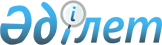 Шет аудандық мәслихатының 2020 жылғы 29 желтоқсандағы "2021-2023 жылдарға арналған аудандық бюджет туралы" № 44/403 шешіміне өзгерістер енгізу туралыҚарағанды облысы Шет аудандық мәслихатының 2021 жылғы 12 шілдедегі № 6/65 шешімі. Қазақстан Республикасының Әділет министрлігінде 2021 жылғы 19 шілдеде № 23596 болып тіркелді
      Шет аудандық мәслихат ШЕШТІ: 
      1. "2021-2023 жылдарға арналған аудандық бюджет туралы" Шет аудандық мәслихатының 2020 жылғы 29 желтоқсандағы №44/403 шешіміне (Нормативтік құқықтық актілердің мемлекеттік тіркеу тізілімінде №6155 болып тіркелген) келесі өзгерістер енгізілсін:
      1 тармақ жаңа редакцияда мазмұндалсын:
      "1. 2021–2023 жылдарға арналған аудандық бюджет 1, 2, 3 қосымшаларға сәйкес, оның ішінде 2021 жылға келесі көлемдерде бекітілсін:
      1) кірістер – 11 266 672 мың теңге, оның ішінде:
      салықтық түсімдер бойынша – 3986553 мың теңге;
      салықтық емес түсімдер бойынша – 15912 мың теңге ;
      негізгі капиталды сатудан түсетін түсімдер – 2352 мың теңге;
      трансферттердің түсімдері – 7 2618 855 мың теңге;
      2) шығындар – 11 733 756 мың теңге;
      3) таза бюджеттік кредиттеу – 60796 мың теңге, оның ішінде:
      бюджеттік кредиттер – 118139 мың теңге;
      бюджеттік кредиттерді өтеу – 57343 мың теңге;
      4) қаржы активтерімен операциялар бойынша сальдо – 0 мың теңге:
      қаржы активтерін сатып алу – 0 мың теңге;
      мемлекеттік қаржы активтерін сатудан түсетін түсімдер – 0 мың теңге;
      5) бюджет тапшылығы (профициті) – алу 60796 мың теңге;
      6) бюджет тапшылығын қаржыландыру (профицитін пайдалану) – 60796 мың теңге:
      қарыздар түсімі – 118139 мың теңге; 
      қарыздарды өтеу – 57343 мың теңге;
      бюджет қаражатының пайдаланылатын қалдықтары – 467084 мың теңге.";
      көрсетілген шешімге 1 қосымша осы шешімге қосымшаға сәйкес жаңа редакцияда мазмұндалсын.
      2. Осы шешім 2021 жылдың 1 қаңтардан бастап қолданысқа енгізіледі. 2021 жылға арналған аудандық бюджет
					© 2012. Қазақстан Республикасы Әділет министрлігінің «Қазақстан Республикасының Заңнама және құқықтық ақпарат институты» ШЖҚ РМК
				
      Аудандық мәслихаттың хатшысы 

Б. Тулеукулов
Шет аудандықмәслихатының2021 жылғы 12 шілдедегі№ 6/65шешіміне қосымшаШет аудандық мәслихатының2020 жылғы 29 желтоқсандағы№ 44/403Шешіміне 1 қосымша
Санаты 
Санаты 
Санаты 
Санаты 
Сомасы (мың теңге)
Сыныбы
Сыныбы
Сыныбы
Сомасы (мың теңге)
Кіші сыныбы
Кіші сыныбы
Сомасы (мың теңге)
Атауы
Сомасы (мың теңге)
1
2
3
4
5
І. Кiрiстер
11266672
1
Салықтық түсімдер
3986553
01
Табыс салығы
1406492
1
Корпоративтік табыс салығы
348162
2
Жеке табыс салығы
1058330
03
Әлеуметтiк салық
813516
1
Әлеуметтiк салық
813516
04
Меншікке салынатын салықтар
1660083
1
Мүлікке салынатын салықтар
1657704
5
Бiрыңғай жер салығы
2379
05
Тауарларға, жұмыстарға және қызметтерге салынатын ішкі салықтар 
102291
2
Акциздер
4590
3
Табиғи және басқа ресурстарды пайдаланғаны үшін түсетін түсімдер
93394
4
Кәсіпкерлік және кәсіби қызметті жүргізгені үшін алынатын алымдар
4307
08
Заңдық маңызы бар әрекеттерді жасағаны және (немесе) оған уәкілеттігі бар мемлекеттік органдар немесе лауазымды адамдар құжаттар бергені үшін алынатын міндетті төлемдер
4171
1
Мемлекеттік баж
4171
2
Салықтық емес түсiмдер
15912
01
Мемлекеттік меншіктен түсетін кірістер
10574
1
Мемлекеттік кәсіпорынының таза кірісі бөлігіндегі түсімдері
315
5
Мемлекет меншігіндегі мүлікті жалға беруден түсетін кірістер
10204
7
Жеке тұлғаларға жергілікті бюджеттен берілген бюджеттік кредиттер бойынша cыйақылар
55
06
Басқа да салықтық емес түсiмдер
5338
1
Басқа да салықтық емес түсiмдер
5338
3
Негізгі капиталды сатудан түсетін түсімдер
2352
03
Жердi және материалдық емес активтердi сату
2352
1
Жерді сату
952
2
Материалдық емес активтерді сату
1400
4
Трансферттердің түсімдері 
7261855
02
Мемлекеттiк басқарудың жоғары тұрған органдарынан түсетiн трансферттер
7261855
2
Облыстық бюджеттен түсетiн трансферттер
7261855
Функционалдық топ
Функционалдық топ
Функционалдық топ
Функционалдық топ
Функционалдық топ
Функционалдық топ
Функционалдық топ
Функционалдық топ
Функционалдық топ
Функционалдық топ
Функционалдық топ
Функционалдық топ
Функционалдық топ
Функционалдық топ
Функционалдық топ
Функционалдық топ
Сомасы (мың теңге)
Кіші функция
Кіші функция
Кіші функция
Кіші функция
Кіші функция
Кіші функция
Кіші функция
Кіші функция
Кіші функция
Кіші функция
Кіші функция
Кіші функция
Кіші функция
Кіші функция
Кіші функция
Бюджеттік бағдарламалардың әкімшісі
Бюджеттік бағдарламалардың әкімшісі
Бюджеттік бағдарламалардың әкімшісі
Бюджеттік бағдарламалардың әкімшісі
Бюджеттік бағдарламалардың әкімшісі
Бюджеттік бағдарламалардың әкімшісі
Бюджеттік бағдарламалардың әкімшісі
Бюджеттік бағдарламалардың әкімшісі
Бюджеттік бағдарламалардың әкімшісі
Бюджеттік бағдарламалардың әкімшісі
Бюджеттік бағдарламалардың әкімшісі
Бюджеттік бағдарламалардың әкімшісі
Бюджеттік бағдарламалардың әкімшісі
Бағдарлама
Бағдарлама
Бағдарлама
Бағдарлама
Бағдарлама
Бағдарлама
Бағдарлама
Бағдарлама
Бағдарлама
Бағдарлама
Бағдарлама
Атауы
Атауы
Атауы
Атауы
Атауы
Атауы
Атауы
II. Шығындар
II. Шығындар
II. Шығындар
II. Шығындар
II. Шығындар
II. Шығындар
II. Шығындар
11 733 756
01
Жалпы сипаттағы мемлекеттiк қызметтер 
Жалпы сипаттағы мемлекеттiк қызметтер 
Жалпы сипаттағы мемлекеттiк қызметтер 
Жалпы сипаттағы мемлекеттiк қызметтер 
Жалпы сипаттағы мемлекеттiк қызметтер 
Жалпы сипаттағы мемлекеттiк қызметтер 
Жалпы сипаттағы мемлекеттiк қызметтер 
1704937
1
1
Мемлекеттiк басқарудың жалпы функцияларын орындайтын өкiлдi, атқарушы және басқа органдар
Мемлекеттiк басқарудың жалпы функцияларын орындайтын өкiлдi, атқарушы және басқа органдар
Мемлекеттiк басқарудың жалпы функцияларын орындайтын өкiлдi, атқарушы және басқа органдар
Мемлекеттiк басқарудың жалпы функцияларын орындайтын өкiлдi, атқарушы және басқа органдар
Мемлекеттiк басқарудың жалпы функцияларын орындайтын өкiлдi, атқарушы және басқа органдар
Мемлекеттiк басқарудың жалпы функцияларын орындайтын өкiлдi, атқарушы және басқа органдар
Мемлекеттiк басқарудың жалпы функцияларын орындайтын өкiлдi, атқарушы және басқа органдар
278158
112
112
Аудан (облыстық маңызы бар қала) мәслихатының аппараты
Аудан (облыстық маңызы бар қала) мәслихатының аппараты
Аудан (облыстық маңызы бар қала) мәслихатының аппараты
Аудан (облыстық маңызы бар қала) мәслихатының аппараты
Аудан (облыстық маңызы бар қала) мәслихатының аппараты
Аудан (облыстық маңызы бар қала) мәслихатының аппараты
Аудан (облыстық маңызы бар қала) мәслихатының аппараты
34474
001
001
001
001
Аудан (облыстық маңызы бар қала) мәслихатының қызметін қамтамасыз ету жөніндегі қызметтер
Аудан (облыстық маңызы бар қала) мәслихатының қызметін қамтамасыз ету жөніндегі қызметтер
Аудан (облыстық маңызы бар қала) мәслихатының қызметін қамтамасыз ету жөніндегі қызметтер
Аудан (облыстық маңызы бар қала) мәслихатының қызметін қамтамасыз ету жөніндегі қызметтер
Аудан (облыстық маңызы бар қала) мәслихатының қызметін қамтамасыз ету жөніндегі қызметтер
Аудан (облыстық маңызы бар қала) мәслихатының қызметін қамтамасыз ету жөніндегі қызметтер
Аудан (облыстық маңызы бар қала) мәслихатының қызметін қамтамасыз ету жөніндегі қызметтер
30234
003
003
003
003
Мемлекеттік органның күрделі шығыстары
Мемлекеттік органның күрделі шығыстары
Мемлекеттік органның күрделі шығыстары
Мемлекеттік органның күрделі шығыстары
Мемлекеттік органның күрделі шығыстары
Мемлекеттік органның күрделі шығыстары
Мемлекеттік органның күрделі шығыстары
4240
122
122
Аудан (облыстық маңызы бар қала) әкімінің аппараты
Аудан (облыстық маңызы бар қала) әкімінің аппараты
Аудан (облыстық маңызы бар қала) әкімінің аппараты
Аудан (облыстық маңызы бар қала) әкімінің аппараты
Аудан (облыстық маңызы бар қала) әкімінің аппараты
Аудан (облыстық маңызы бар қала) әкімінің аппараты
Аудан (облыстық маңызы бар қала) әкімінің аппараты
243684
001
001
001
001
Аудан (облыстық маңызы бар қала) әкімінің қызметін қамтамасыз ету жөніндегі қызметтер
Аудан (облыстық маңызы бар қала) әкімінің қызметін қамтамасыз ету жөніндегі қызметтер
Аудан (облыстық маңызы бар қала) әкімінің қызметін қамтамасыз ету жөніндегі қызметтер
Аудан (облыстық маңызы бар қала) әкімінің қызметін қамтамасыз ету жөніндегі қызметтер
Аудан (облыстық маңызы бар қала) әкімінің қызметін қамтамасыз ету жөніндегі қызметтер
Аудан (облыстық маңызы бар қала) әкімінің қызметін қамтамасыз ету жөніндегі қызметтер
Аудан (облыстық маңызы бар қала) әкімінің қызметін қамтамасыз ету жөніндегі қызметтер
232202
003
003
003
003
Мемлекеттік органның күрделі шығыстары
Мемлекеттік органның күрделі шығыстары
Мемлекеттік органның күрделі шығыстары
Мемлекеттік органның күрделі шығыстары
Мемлекеттік органның күрделі шығыстары
Мемлекеттік органның күрделі шығыстары
Мемлекеттік органның күрделі шығыстары
11482
2
2
Қаржылық қызмет
Қаржылық қызмет
Қаржылық қызмет
Қаржылық қызмет
Қаржылық қызмет
Қаржылық қызмет
Қаржылық қызмет
40094
489
489
Ауданның (облыстық маңызы бар қаланың) мемлекеттік активтер және сатып алу бөлімі
Ауданның (облыстық маңызы бар қаланың) мемлекеттік активтер және сатып алу бөлімі
Ауданның (облыстық маңызы бар қаланың) мемлекеттік активтер және сатып алу бөлімі
Ауданның (облыстық маңызы бар қаланың) мемлекеттік активтер және сатып алу бөлімі
Ауданның (облыстық маңызы бар қаланың) мемлекеттік активтер және сатып алу бөлімі
Ауданның (облыстық маңызы бар қаланың) мемлекеттік активтер және сатып алу бөлімі
Ауданның (облыстық маңызы бар қаланың) мемлекеттік активтер және сатып алу бөлімі
40094
001
001
001
001
Жергілікті деңгейде мемлекеттік активтер мен сатып алуды басқару саласындағы мемлекеттік саясатты іске асыру жөніндегі қызметтер
Жергілікті деңгейде мемлекеттік активтер мен сатып алуды басқару саласындағы мемлекеттік саясатты іске асыру жөніндегі қызметтер
Жергілікті деңгейде мемлекеттік активтер мен сатып алуды басқару саласындағы мемлекеттік саясатты іске асыру жөніндегі қызметтер
Жергілікті деңгейде мемлекеттік активтер мен сатып алуды басқару саласындағы мемлекеттік саясатты іске асыру жөніндегі қызметтер
Жергілікті деңгейде мемлекеттік активтер мен сатып алуды басқару саласындағы мемлекеттік саясатты іске асыру жөніндегі қызметтер
Жергілікті деңгейде мемлекеттік активтер мен сатып алуды басқару саласындағы мемлекеттік саясатты іске асыру жөніндегі қызметтер
Жергілікті деңгейде мемлекеттік активтер мен сатып алуды басқару саласындағы мемлекеттік саясатты іске асыру жөніндегі қызметтер
26190
003
003
003
003
Мемлекеттік органның күрделі шығыстары
Мемлекеттік органның күрделі шығыстары
Мемлекеттік органның күрделі шығыстары
Мемлекеттік органның күрделі шығыстары
Мемлекеттік органның күрделі шығыстары
Мемлекеттік органның күрделі шығыстары
Мемлекеттік органның күрделі шығыстары
250
004
004
004
004
Салық салу мақсатында мүлікті бағалауды жүргізу
Салық салу мақсатында мүлікті бағалауды жүргізу
Салық салу мақсатында мүлікті бағалауды жүргізу
Салық салу мақсатында мүлікті бағалауды жүргізу
Салық салу мақсатында мүлікті бағалауды жүргізу
Салық салу мақсатында мүлікті бағалауды жүргізу
Салық салу мақсатында мүлікті бағалауды жүргізу
1299
005
005
005
005
Жекешелендіру, коммуналдық меншікті басқару, жекешелендіруден кейінгі қызмет және осыған байланысты дауларды реттеу
Жекешелендіру, коммуналдық меншікті басқару, жекешелендіруден кейінгі қызмет және осыған байланысты дауларды реттеу
Жекешелендіру, коммуналдық меншікті басқару, жекешелендіруден кейінгі қызмет және осыған байланысты дауларды реттеу
Жекешелендіру, коммуналдық меншікті басқару, жекешелендіруден кейінгі қызмет және осыған байланысты дауларды реттеу
Жекешелендіру, коммуналдық меншікті басқару, жекешелендіруден кейінгі қызмет және осыған байланысты дауларды реттеу
Жекешелендіру, коммуналдық меншікті басқару, жекешелендіруден кейінгі қызмет және осыған байланысты дауларды реттеу
Жекешелендіру, коммуналдық меншікті басқару, жекешелендіруден кейінгі қызмет және осыған байланысты дауларды реттеу
12355
9
9
Жалпы сипаттағы өзге де мемлекеттік қызметтер
Жалпы сипаттағы өзге де мемлекеттік қызметтер
Жалпы сипаттағы өзге де мемлекеттік қызметтер
Жалпы сипаттағы өзге де мемлекеттік қызметтер
Жалпы сипаттағы өзге де мемлекеттік қызметтер
Жалпы сипаттағы өзге де мемлекеттік қызметтер
Жалпы сипаттағы өзге де мемлекеттік қызметтер
1386685
459
459
Ауданның (облыстық маңызы бар қаланың) экономика және қаржы бөлімі
Ауданның (облыстық маңызы бар қаланың) экономика және қаржы бөлімі
Ауданның (облыстық маңызы бар қаланың) экономика және қаржы бөлімі
Ауданның (облыстық маңызы бар қаланың) экономика және қаржы бөлімі
Ауданның (облыстық маңызы бар қаланың) экономика және қаржы бөлімі
Ауданның (облыстық маңызы бар қаланың) экономика және қаржы бөлімі
Ауданның (облыстық маңызы бар қаланың) экономика және қаржы бөлімі
936608
001
001
001
001
Ауданның (облыстық маңызы бар қаланың) экономикалық саясаттын қалыптастыру мен дамыту, мемлекеттік жоспарлау, бюджеттік атқару және коммуналдық меншігін басқару саласындағы мемлекеттік саясатты іске асыру жөніндегі қызметтер
Ауданның (облыстық маңызы бар қаланың) экономикалық саясаттын қалыптастыру мен дамыту, мемлекеттік жоспарлау, бюджеттік атқару және коммуналдық меншігін басқару саласындағы мемлекеттік саясатты іске асыру жөніндегі қызметтер
Ауданның (облыстық маңызы бар қаланың) экономикалық саясаттын қалыптастыру мен дамыту, мемлекеттік жоспарлау, бюджеттік атқару және коммуналдық меншігін басқару саласындағы мемлекеттік саясатты іске асыру жөніндегі қызметтер
Ауданның (облыстық маңызы бар қаланың) экономикалық саясаттын қалыптастыру мен дамыту, мемлекеттік жоспарлау, бюджеттік атқару және коммуналдық меншігін басқару саласындағы мемлекеттік саясатты іске асыру жөніндегі қызметтер
Ауданның (облыстық маңызы бар қаланың) экономикалық саясаттын қалыптастыру мен дамыту, мемлекеттік жоспарлау, бюджеттік атқару және коммуналдық меншігін басқару саласындағы мемлекеттік саясатты іске асыру жөніндегі қызметтер
Ауданның (облыстық маңызы бар қаланың) экономикалық саясаттын қалыптастыру мен дамыту, мемлекеттік жоспарлау, бюджеттік атқару және коммуналдық меншігін басқару саласындағы мемлекеттік саясатты іске асыру жөніндегі қызметтер
Ауданның (облыстық маңызы бар қаланың) экономикалық саясаттын қалыптастыру мен дамыту, мемлекеттік жоспарлау, бюджеттік атқару және коммуналдық меншігін басқару саласындағы мемлекеттік саясатты іске асыру жөніндегі қызметтер
80996
015
015
015
015
Мемлекеттік органның күрделі шығыстары
Мемлекеттік органның күрделі шығыстары
Мемлекеттік органның күрделі шығыстары
Мемлекеттік органның күрделі шығыстары
Мемлекеттік органның күрделі шығыстары
Мемлекеттік органның күрделі шығыстары
Мемлекеттік органның күрделі шығыстары
2672
113
113
113
113
Жергілікті бюджеттерден берілетін ағымдағы нысаналы трансферттер
Жергілікті бюджеттерден берілетін ағымдағы нысаналы трансферттер
Жергілікті бюджеттерден берілетін ағымдағы нысаналы трансферттер
Жергілікті бюджеттерден берілетін ағымдағы нысаналы трансферттер
Жергілікті бюджеттерден берілетін ағымдағы нысаналы трансферттер
Жергілікті бюджеттерден берілетін ағымдағы нысаналы трансферттер
Жергілікті бюджеттерден берілетін ағымдағы нысаналы трансферттер
852940
492
492
Ауданның (облыстық маңызы бар қаланың) тұрғын үй-коммуналдық шаруашылығы, жолаушылар көлігі, автомобиль жолдары және тұрғын үй инспекциясы бөлімі
Ауданның (облыстық маңызы бар қаланың) тұрғын үй-коммуналдық шаруашылығы, жолаушылар көлігі, автомобиль жолдары және тұрғын үй инспекциясы бөлімі
Ауданның (облыстық маңызы бар қаланың) тұрғын үй-коммуналдық шаруашылығы, жолаушылар көлігі, автомобиль жолдары және тұрғын үй инспекциясы бөлімі
Ауданның (облыстық маңызы бар қаланың) тұрғын үй-коммуналдық шаруашылығы, жолаушылар көлігі, автомобиль жолдары және тұрғын үй инспекциясы бөлімі
Ауданның (облыстық маңызы бар қаланың) тұрғын үй-коммуналдық шаруашылығы, жолаушылар көлігі, автомобиль жолдары және тұрғын үй инспекциясы бөлімі
Ауданның (облыстық маңызы бар қаланың) тұрғын үй-коммуналдық шаруашылығы, жолаушылар көлігі, автомобиль жолдары және тұрғын үй инспекциясы бөлімі
Ауданның (облыстық маңызы бар қаланың) тұрғын үй-коммуналдық шаруашылығы, жолаушылар көлігі, автомобиль жолдары және тұрғын үй инспекциясы бөлімі
415037
001
001
001
001
Жергілікті деңгейде тұрғын үй-коммуналдық шаруашылық, жолаушылар көлігі, автомобиль жолдары және тұрғын үй инспекциясы саласындағы мемлекеттік саясатты іске асыру жөніндегі қызметтер
Жергілікті деңгейде тұрғын үй-коммуналдық шаруашылық, жолаушылар көлігі, автомобиль жолдары және тұрғын үй инспекциясы саласындағы мемлекеттік саясатты іске асыру жөніндегі қызметтер
Жергілікті деңгейде тұрғын үй-коммуналдық шаруашылық, жолаушылар көлігі, автомобиль жолдары және тұрғын үй инспекциясы саласындағы мемлекеттік саясатты іске асыру жөніндегі қызметтер
Жергілікті деңгейде тұрғын үй-коммуналдық шаруашылық, жолаушылар көлігі, автомобиль жолдары және тұрғын үй инспекциясы саласындағы мемлекеттік саясатты іске асыру жөніндегі қызметтер
Жергілікті деңгейде тұрғын үй-коммуналдық шаруашылық, жолаушылар көлігі, автомобиль жолдары және тұрғын үй инспекциясы саласындағы мемлекеттік саясатты іске асыру жөніндегі қызметтер
Жергілікті деңгейде тұрғын үй-коммуналдық шаруашылық, жолаушылар көлігі, автомобиль жолдары және тұрғын үй инспекциясы саласындағы мемлекеттік саясатты іске асыру жөніндегі қызметтер
Жергілікті деңгейде тұрғын үй-коммуналдық шаруашылық, жолаушылар көлігі, автомобиль жолдары және тұрғын үй инспекциясы саласындағы мемлекеттік саясатты іске асыру жөніндегі қызметтер
53877
013
013
013
013
Мемлекеттік органның күрделі шығыстары
Мемлекеттік органның күрделі шығыстары
Мемлекеттік органның күрделі шығыстары
Мемлекеттік органның күрделі шығыстары
Мемлекеттік органның күрделі шығыстары
Мемлекеттік органның күрделі шығыстары
Мемлекеттік органның күрделі шығыстары
2543
113
113
113
113
Жергілікті бюджеттерден берілетін ағымдағы нысаналы трансферттер
Жергілікті бюджеттерден берілетін ағымдағы нысаналы трансферттер
Жергілікті бюджеттерден берілетін ағымдағы нысаналы трансферттер
Жергілікті бюджеттерден берілетін ағымдағы нысаналы трансферттер
Жергілікті бюджеттерден берілетін ағымдағы нысаналы трансферттер
Жергілікті бюджеттерден берілетін ағымдағы нысаналы трансферттер
Жергілікті бюджеттерден берілетін ағымдағы нысаналы трансферттер
358617
494
494
Ауданның (облыстық маңызы бар қаланың) кәсіпкерлік және өнеркәсіп бөлімі
Ауданның (облыстық маңызы бар қаланың) кәсіпкерлік және өнеркәсіп бөлімі
Ауданның (облыстық маңызы бар қаланың) кәсіпкерлік және өнеркәсіп бөлімі
Ауданның (облыстық маңызы бар қаланың) кәсіпкерлік және өнеркәсіп бөлімі
Ауданның (облыстық маңызы бар қаланың) кәсіпкерлік және өнеркәсіп бөлімі
Ауданның (облыстық маңызы бар қаланың) кәсіпкерлік және өнеркәсіп бөлімі
Ауданның (облыстық маңызы бар қаланың) кәсіпкерлік және өнеркәсіп бөлімі
35040
001
001
001
001
Жергілікті деңгейде кәсіпкерлікті және өнеркәсіпті дамыту саласындағы мемлекеттік саясатты іске асыру жөніндегі қызметтер
Жергілікті деңгейде кәсіпкерлікті және өнеркәсіпті дамыту саласындағы мемлекеттік саясатты іске асыру жөніндегі қызметтер
Жергілікті деңгейде кәсіпкерлікті және өнеркәсіпті дамыту саласындағы мемлекеттік саясатты іске асыру жөніндегі қызметтер
Жергілікті деңгейде кәсіпкерлікті және өнеркәсіпті дамыту саласындағы мемлекеттік саясатты іске асыру жөніндегі қызметтер
Жергілікті деңгейде кәсіпкерлікті және өнеркәсіпті дамыту саласындағы мемлекеттік саясатты іске асыру жөніндегі қызметтер
Жергілікті деңгейде кәсіпкерлікті және өнеркәсіпті дамыту саласындағы мемлекеттік саясатты іске асыру жөніндегі қызметтер
Жергілікті деңгейде кәсіпкерлікті және өнеркәсіпті дамыту саласындағы мемлекеттік саясатты іске асыру жөніндегі қызметтер
34490
003
003
003
003
Мемлекеттік органның күрделі шығыстары
Мемлекеттік органның күрделі шығыстары
Мемлекеттік органның күрделі шығыстары
Мемлекеттік органның күрделі шығыстары
Мемлекеттік органның күрделі шығыстары
Мемлекеттік органның күрделі шығыстары
Мемлекеттік органның күрделі шығыстары
550
02
Қорғаныс
Қорғаныс
Қорғаныс
Қорғаныс
Қорғаныс
Қорғаныс
Қорғаныс
50825
1
1
Әскери мұқтаждар
Әскери мұқтаждар
Әскери мұқтаждар
Әскери мұқтаждар
Әскери мұқтаждар
Әскери мұқтаждар
Әскери мұқтаждар
24658
122
122
Аудан (облыстық маңызы бар қала) әкімінің аппараты
Аудан (облыстық маңызы бар қала) әкімінің аппараты
Аудан (облыстық маңызы бар қала) әкімінің аппараты
Аудан (облыстық маңызы бар қала) әкімінің аппараты
Аудан (облыстық маңызы бар қала) әкімінің аппараты
Аудан (облыстық маңызы бар қала) әкімінің аппараты
Аудан (облыстық маңызы бар қала) әкімінің аппараты
24658
005
005
005
005
Жалпыға бірдей әскери міндетті атқару шеңберіндегі іс-шаралар
Жалпыға бірдей әскери міндетті атқару шеңберіндегі іс-шаралар
Жалпыға бірдей әскери міндетті атқару шеңберіндегі іс-шаралар
Жалпыға бірдей әскери міндетті атқару шеңберіндегі іс-шаралар
Жалпыға бірдей әскери міндетті атқару шеңберіндегі іс-шаралар
Жалпыға бірдей әскери міндетті атқару шеңберіндегі іс-шаралар
Жалпыға бірдей әскери міндетті атқару шеңберіндегі іс-шаралар
24658
2
2
Төтенше жағдайлар жөнiндегi жұмыстарды ұйымдастыру
Төтенше жағдайлар жөнiндегi жұмыстарды ұйымдастыру
Төтенше жағдайлар жөнiндегi жұмыстарды ұйымдастыру
Төтенше жағдайлар жөнiндегi жұмыстарды ұйымдастыру
Төтенше жағдайлар жөнiндегi жұмыстарды ұйымдастыру
Төтенше жағдайлар жөнiндегi жұмыстарды ұйымдастыру
Төтенше жағдайлар жөнiндегi жұмыстарды ұйымдастыру
26167
122
122
Аудан (облыстық маңызы бар қала) әкімінің аппараты
Аудан (облыстық маңызы бар қала) әкімінің аппараты
Аудан (облыстық маңызы бар қала) әкімінің аппараты
Аудан (облыстық маңызы бар қала) әкімінің аппараты
Аудан (облыстық маңызы бар қала) әкімінің аппараты
Аудан (облыстық маңызы бар қала) әкімінің аппараты
Аудан (облыстық маңызы бар қала) әкімінің аппараты
26167
006
006
006
006
Аудан (облыстық маңызы бар қала) ауқымындағы төтенше жағдайлардың алдын алу және оларды жою
Аудан (облыстық маңызы бар қала) ауқымындағы төтенше жағдайлардың алдын алу және оларды жою
Аудан (облыстық маңызы бар қала) ауқымындағы төтенше жағдайлардың алдын алу және оларды жою
Аудан (облыстық маңызы бар қала) ауқымындағы төтенше жағдайлардың алдын алу және оларды жою
Аудан (облыстық маңызы бар қала) ауқымындағы төтенше жағдайлардың алдын алу және оларды жою
Аудан (облыстық маңызы бар қала) ауқымындағы төтенше жағдайлардың алдын алу және оларды жою
Аудан (облыстық маңызы бар қала) ауқымындағы төтенше жағдайлардың алдын алу және оларды жою
11000
007
007
007
007
Аудандық (қалалық) ауқымдағы дала өрттерінің, сондай-ақ мемлекеттік өртке қарсы қызмет органдары құрылмаған елдi мекендерде өрттердің алдын алу және оларды сөндіру жөніндегі іс-шаралар
Аудандық (қалалық) ауқымдағы дала өрттерінің, сондай-ақ мемлекеттік өртке қарсы қызмет органдары құрылмаған елдi мекендерде өрттердің алдын алу және оларды сөндіру жөніндегі іс-шаралар
Аудандық (қалалық) ауқымдағы дала өрттерінің, сондай-ақ мемлекеттік өртке қарсы қызмет органдары құрылмаған елдi мекендерде өрттердің алдын алу және оларды сөндіру жөніндегі іс-шаралар
Аудандық (қалалық) ауқымдағы дала өрттерінің, сондай-ақ мемлекеттік өртке қарсы қызмет органдары құрылмаған елдi мекендерде өрттердің алдын алу және оларды сөндіру жөніндегі іс-шаралар
Аудандық (қалалық) ауқымдағы дала өрттерінің, сондай-ақ мемлекеттік өртке қарсы қызмет органдары құрылмаған елдi мекендерде өрттердің алдын алу және оларды сөндіру жөніндегі іс-шаралар
Аудандық (қалалық) ауқымдағы дала өрттерінің, сондай-ақ мемлекеттік өртке қарсы қызмет органдары құрылмаған елдi мекендерде өрттердің алдын алу және оларды сөндіру жөніндегі іс-шаралар
Аудандық (қалалық) ауқымдағы дала өрттерінің, сондай-ақ мемлекеттік өртке қарсы қызмет органдары құрылмаған елдi мекендерде өрттердің алдын алу және оларды сөндіру жөніндегі іс-шаралар
15167
03
Қоғамдық тәртіп, қауіпсіздік, құқықтық, сот, қылмыстық-атқару қызметі
Қоғамдық тәртіп, қауіпсіздік, құқықтық, сот, қылмыстық-атқару қызметі
Қоғамдық тәртіп, қауіпсіздік, құқықтық, сот, қылмыстық-атқару қызметі
Қоғамдық тәртіп, қауіпсіздік, құқықтық, сот, қылмыстық-атқару қызметі
Қоғамдық тәртіп, қауіпсіздік, құқықтық, сот, қылмыстық-атқару қызметі
Қоғамдық тәртіп, қауіпсіздік, құқықтық, сот, қылмыстық-атқару қызметі
Қоғамдық тәртіп, қауіпсіздік, құқықтық, сот, қылмыстық-атқару қызметі
5400
9
9
Қоғамдық тәртіп және қауіпсіздік саласындағы басқа да қызметтер
Қоғамдық тәртіп және қауіпсіздік саласындағы басқа да қызметтер
Қоғамдық тәртіп және қауіпсіздік саласындағы басқа да қызметтер
Қоғамдық тәртіп және қауіпсіздік саласындағы басқа да қызметтер
Қоғамдық тәртіп және қауіпсіздік саласындағы басқа да қызметтер
Қоғамдық тәртіп және қауіпсіздік саласындағы басқа да қызметтер
Қоғамдық тәртіп және қауіпсіздік саласындағы басқа да қызметтер
5400
492
492
Ауданның (облыстық маңызы бар қаланың) тұрғын үй-коммуналдық шаруашылығы, жолаушылар көлігі, автомобиль жолдары және тұрғын үй инспекциясы бөлімі
Ауданның (облыстық маңызы бар қаланың) тұрғын үй-коммуналдық шаруашылығы, жолаушылар көлігі, автомобиль жолдары және тұрғын үй инспекциясы бөлімі
Ауданның (облыстық маңызы бар қаланың) тұрғын үй-коммуналдық шаруашылығы, жолаушылар көлігі, автомобиль жолдары және тұрғын үй инспекциясы бөлімі
Ауданның (облыстық маңызы бар қаланың) тұрғын үй-коммуналдық шаруашылығы, жолаушылар көлігі, автомобиль жолдары және тұрғын үй инспекциясы бөлімі
Ауданның (облыстық маңызы бар қаланың) тұрғын үй-коммуналдық шаруашылығы, жолаушылар көлігі, автомобиль жолдары және тұрғын үй инспекциясы бөлімі
Ауданның (облыстық маңызы бар қаланың) тұрғын үй-коммуналдық шаруашылығы, жолаушылар көлігі, автомобиль жолдары және тұрғын үй инспекциясы бөлімі
Ауданның (облыстық маңызы бар қаланың) тұрғын үй-коммуналдық шаруашылығы, жолаушылар көлігі, автомобиль жолдары және тұрғын үй инспекциясы бөлімі
5400
021
021
021
021
Елдi мекендерде жол қозғалысы қауiпсiздiгін қамтамасыз ету
Елдi мекендерде жол қозғалысы қауiпсiздiгін қамтамасыз ету
Елдi мекендерде жол қозғалысы қауiпсiздiгін қамтамасыз ету
Елдi мекендерде жол қозғалысы қауiпсiздiгін қамтамасыз ету
Елдi мекендерде жол қозғалысы қауiпсiздiгін қамтамасыз ету
Елдi мекендерде жол қозғалысы қауiпсiздiгін қамтамасыз ету
Елдi мекендерде жол қозғалысы қауiпсiздiгін қамтамасыз ету
5400
06
Әлеуметтiк көмек және әлеуметтiк қамсыздандыру
Әлеуметтiк көмек және әлеуметтiк қамсыздандыру
Әлеуметтiк көмек және әлеуметтiк қамсыздандыру
Әлеуметтiк көмек және әлеуметтiк қамсыздандыру
Әлеуметтiк көмек және әлеуметтiк қамсыздандыру
Әлеуметтiк көмек және әлеуметтiк қамсыздандыру
Әлеуметтiк көмек және әлеуметтiк қамсыздандыру
513068
1
1
Әлеуметтiк қамсыздандыру
Әлеуметтiк қамсыздандыру
Әлеуметтiк қамсыздандыру
Әлеуметтiк қамсыздандыру
Әлеуметтiк қамсыздандыру
Әлеуметтiк қамсыздандыру
Әлеуметтiк қамсыздандыру
81495
451
451
Ауданның (облыстық маңызы бар қаланың) жұмыспен қамту және әлеуметтік бағдарламалар бөлімі
Ауданның (облыстық маңызы бар қаланың) жұмыспен қамту және әлеуметтік бағдарламалар бөлімі
Ауданның (облыстық маңызы бар қаланың) жұмыспен қамту және әлеуметтік бағдарламалар бөлімі
Ауданның (облыстық маңызы бар қаланың) жұмыспен қамту және әлеуметтік бағдарламалар бөлімі
Ауданның (облыстық маңызы бар қаланың) жұмыспен қамту және әлеуметтік бағдарламалар бөлімі
Ауданның (облыстық маңызы бар қаланың) жұмыспен қамту және әлеуметтік бағдарламалар бөлімі
Ауданның (облыстық маңызы бар қаланың) жұмыспен қамту және әлеуметтік бағдарламалар бөлімі
81495
005
005
005
005
Мемлекеттік атаулы әлеуметтік көмек 
Мемлекеттік атаулы әлеуметтік көмек 
Мемлекеттік атаулы әлеуметтік көмек 
Мемлекеттік атаулы әлеуметтік көмек 
Мемлекеттік атаулы әлеуметтік көмек 
Мемлекеттік атаулы әлеуметтік көмек 
Мемлекеттік атаулы әлеуметтік көмек 
81320
057
057
057
057
Атаулы мемлекеттік әлеуметтік көмек алушылар болып табылатын жеке тұлғаларды телевизиялық абоненттiк жалғамалармен қамтамасыз ету
Атаулы мемлекеттік әлеуметтік көмек алушылар болып табылатын жеке тұлғаларды телевизиялық абоненттiк жалғамалармен қамтамасыз ету
Атаулы мемлекеттік әлеуметтік көмек алушылар болып табылатын жеке тұлғаларды телевизиялық абоненттiк жалғамалармен қамтамасыз ету
Атаулы мемлекеттік әлеуметтік көмек алушылар болып табылатын жеке тұлғаларды телевизиялық абоненттiк жалғамалармен қамтамасыз ету
Атаулы мемлекеттік әлеуметтік көмек алушылар болып табылатын жеке тұлғаларды телевизиялық абоненттiк жалғамалармен қамтамасыз ету
Атаулы мемлекеттік әлеуметтік көмек алушылар болып табылатын жеке тұлғаларды телевизиялық абоненттiк жалғамалармен қамтамасыз ету
Атаулы мемлекеттік әлеуметтік көмек алушылар болып табылатын жеке тұлғаларды телевизиялық абоненттiк жалғамалармен қамтамасыз ету
175
2
2
Әлеуметтiк көмек
Әлеуметтiк көмек
Әлеуметтiк көмек
Әлеуметтiк көмек
Әлеуметтiк көмек
Әлеуметтiк көмек
Әлеуметтiк көмек
346834
451
451
Ауданның (облыстық маңызы бар қаланың) жұмыспен қамту және әлеуметтік бағдарламалар бөлімі
Ауданның (облыстық маңызы бар қаланың) жұмыспен қамту және әлеуметтік бағдарламалар бөлімі
Ауданның (облыстық маңызы бар қаланың) жұмыспен қамту және әлеуметтік бағдарламалар бөлімі
Ауданның (облыстық маңызы бар қаланың) жұмыспен қамту және әлеуметтік бағдарламалар бөлімі
Ауданның (облыстық маңызы бар қаланың) жұмыспен қамту және әлеуметтік бағдарламалар бөлімі
Ауданның (облыстық маңызы бар қаланың) жұмыспен қамту және әлеуметтік бағдарламалар бөлімі
Ауданның (облыстық маңызы бар қаланың) жұмыспен қамту және әлеуметтік бағдарламалар бөлімі
346834
002
002
002
002
Жұмыспен қамту бағдарламасы
Жұмыспен қамту бағдарламасы
Жұмыспен қамту бағдарламасы
Жұмыспен қамту бағдарламасы
Жұмыспен қамту бағдарламасы
Жұмыспен қамту бағдарламасы
Жұмыспен қамту бағдарламасы
182452
004
004
004
004
Ауылдық жерлерде тұратын денсаулық сақтау, білім беру, әлеуметтік қамтамасыз ету, мәдениет, спорт және ветеринар мамандарына отын сатып алуға Қазақстан Республикасының заңнамасына сәйкес әлеуметтік көмек көрсету
Ауылдық жерлерде тұратын денсаулық сақтау, білім беру, әлеуметтік қамтамасыз ету, мәдениет, спорт және ветеринар мамандарына отын сатып алуға Қазақстан Республикасының заңнамасына сәйкес әлеуметтік көмек көрсету
Ауылдық жерлерде тұратын денсаулық сақтау, білім беру, әлеуметтік қамтамасыз ету, мәдениет, спорт және ветеринар мамандарына отын сатып алуға Қазақстан Республикасының заңнамасына сәйкес әлеуметтік көмек көрсету
Ауылдық жерлерде тұратын денсаулық сақтау, білім беру, әлеуметтік қамтамасыз ету, мәдениет, спорт және ветеринар мамандарына отын сатып алуға Қазақстан Республикасының заңнамасына сәйкес әлеуметтік көмек көрсету
Ауылдық жерлерде тұратын денсаулық сақтау, білім беру, әлеуметтік қамтамасыз ету, мәдениет, спорт және ветеринар мамандарына отын сатып алуға Қазақстан Республикасының заңнамасына сәйкес әлеуметтік көмек көрсету
Ауылдық жерлерде тұратын денсаулық сақтау, білім беру, әлеуметтік қамтамасыз ету, мәдениет, спорт және ветеринар мамандарына отын сатып алуға Қазақстан Республикасының заңнамасына сәйкес әлеуметтік көмек көрсету
Ауылдық жерлерде тұратын денсаулық сақтау, білім беру, әлеуметтік қамтамасыз ету, мәдениет, спорт және ветеринар мамандарына отын сатып алуға Қазақстан Республикасының заңнамасына сәйкес әлеуметтік көмек көрсету
13850
006
006
006
006
Тұрғын үйге көмек көрсету
Тұрғын үйге көмек көрсету
Тұрғын үйге көмек көрсету
Тұрғын үйге көмек көрсету
Тұрғын үйге көмек көрсету
Тұрғын үйге көмек көрсету
Тұрғын үйге көмек көрсету
500
007
007
007
007
Жергілікті өкілетті органдардың шешімі бойынша мұқтаж азаматтардың жекелеген топтарына әлеуметтік көмек
Жергілікті өкілетті органдардың шешімі бойынша мұқтаж азаматтардың жекелеген топтарына әлеуметтік көмек
Жергілікті өкілетті органдардың шешімі бойынша мұқтаж азаматтардың жекелеген топтарына әлеуметтік көмек
Жергілікті өкілетті органдардың шешімі бойынша мұқтаж азаматтардың жекелеген топтарына әлеуметтік көмек
Жергілікті өкілетті органдардың шешімі бойынша мұқтаж азаматтардың жекелеген топтарына әлеуметтік көмек
Жергілікті өкілетті органдардың шешімі бойынша мұқтаж азаматтардың жекелеген топтарына әлеуметтік көмек
Жергілікті өкілетті органдардың шешімі бойынша мұқтаж азаматтардың жекелеген топтарына әлеуметтік көмек
28485
010
010
010
010
Үйден тәрбиеленіп оқытылатын мүгедек балаларды материалдық қамтамасыз ету
Үйден тәрбиеленіп оқытылатын мүгедек балаларды материалдық қамтамасыз ету
Үйден тәрбиеленіп оқытылатын мүгедек балаларды материалдық қамтамасыз ету
Үйден тәрбиеленіп оқытылатын мүгедек балаларды материалдық қамтамасыз ету
Үйден тәрбиеленіп оқытылатын мүгедек балаларды материалдық қамтамасыз ету
Үйден тәрбиеленіп оқытылатын мүгедек балаларды материалдық қамтамасыз ету
Үйден тәрбиеленіп оқытылатын мүгедек балаларды материалдық қамтамасыз ету
420
014
014
014
014
Мұқтаж азаматтарға үйде әлеуметтiк көмек көрсету
Мұқтаж азаматтарға үйде әлеуметтiк көмек көрсету
Мұқтаж азаматтарға үйде әлеуметтiк көмек көрсету
Мұқтаж азаматтарға үйде әлеуметтiк көмек көрсету
Мұқтаж азаматтарға үйде әлеуметтiк көмек көрсету
Мұқтаж азаматтарға үйде әлеуметтiк көмек көрсету
Мұқтаж азаматтарға үйде әлеуметтiк көмек көрсету
29857
017
017
017
017
Оңалтудың жеке бағдарламасына сәйкес мұқтаж мүгедектердi мiндеттi гигиеналық құралдармен қамтамасыз ету, қозғалуға қиындығы бар бірінші топтағы мүгедектерге жеке көмекшінің және есту бойынша мүгедектерге қолмен көрсететiн тіл маманының қызметтерін ұсыну 
Оңалтудың жеке бағдарламасына сәйкес мұқтаж мүгедектердi мiндеттi гигиеналық құралдармен қамтамасыз ету, қозғалуға қиындығы бар бірінші топтағы мүгедектерге жеке көмекшінің және есту бойынша мүгедектерге қолмен көрсететiн тіл маманының қызметтерін ұсыну 
Оңалтудың жеке бағдарламасына сәйкес мұқтаж мүгедектердi мiндеттi гигиеналық құралдармен қамтамасыз ету, қозғалуға қиындығы бар бірінші топтағы мүгедектерге жеке көмекшінің және есту бойынша мүгедектерге қолмен көрсететiн тіл маманының қызметтерін ұсыну 
Оңалтудың жеке бағдарламасына сәйкес мұқтаж мүгедектердi мiндеттi гигиеналық құралдармен қамтамасыз ету, қозғалуға қиындығы бар бірінші топтағы мүгедектерге жеке көмекшінің және есту бойынша мүгедектерге қолмен көрсететiн тіл маманының қызметтерін ұсыну 
Оңалтудың жеке бағдарламасына сәйкес мұқтаж мүгедектердi мiндеттi гигиеналық құралдармен қамтамасыз ету, қозғалуға қиындығы бар бірінші топтағы мүгедектерге жеке көмекшінің және есту бойынша мүгедектерге қолмен көрсететiн тіл маманының қызметтерін ұсыну 
Оңалтудың жеке бағдарламасына сәйкес мұқтаж мүгедектердi мiндеттi гигиеналық құралдармен қамтамасыз ету, қозғалуға қиындығы бар бірінші топтағы мүгедектерге жеке көмекшінің және есту бойынша мүгедектерге қолмен көрсететiн тіл маманының қызметтерін ұсыну 
Оңалтудың жеке бағдарламасына сәйкес мұқтаж мүгедектердi мiндеттi гигиеналық құралдармен қамтамасыз ету, қозғалуға қиындығы бар бірінші топтағы мүгедектерге жеке көмекшінің және есту бойынша мүгедектерге қолмен көрсететiн тіл маманының қызметтерін ұсыну 
42689
023
023
023
023
Жұмыспен қамту орталықтарының қызметін қамтамасыз ету
Жұмыспен қамту орталықтарының қызметін қамтамасыз ету
Жұмыспен қамту орталықтарының қызметін қамтамасыз ету
Жұмыспен қамту орталықтарының қызметін қамтамасыз ету
Жұмыспен қамту орталықтарының қызметін қамтамасыз ету
Жұмыспен қамту орталықтарының қызметін қамтамасыз ету
Жұмыспен қамту орталықтарының қызметін қамтамасыз ету
48581
9
9
Әлеуметтiк көмек және әлеуметтiк қамтамасыз ету салаларындағы өзге де қызметтер
Әлеуметтiк көмек және әлеуметтiк қамтамасыз ету салаларындағы өзге де қызметтер
Әлеуметтiк көмек және әлеуметтiк қамтамасыз ету салаларындағы өзге де қызметтер
Әлеуметтiк көмек және әлеуметтiк қамтамасыз ету салаларындағы өзге де қызметтер
Әлеуметтiк көмек және әлеуметтiк қамтамасыз ету салаларындағы өзге де қызметтер
Әлеуметтiк көмек және әлеуметтiк қамтамасыз ету салаларындағы өзге де қызметтер
Әлеуметтiк көмек және әлеуметтiк қамтамасыз ету салаларындағы өзге де қызметтер
84739
451
451
Ауданның (облыстық маңызы бар қаланың) жұмыспен қамту және әлеуметтік бағдарламалар бөлімі
Ауданның (облыстық маңызы бар қаланың) жұмыспен қамту және әлеуметтік бағдарламалар бөлімі
Ауданның (облыстық маңызы бар қаланың) жұмыспен қамту және әлеуметтік бағдарламалар бөлімі
Ауданның (облыстық маңызы бар қаланың) жұмыспен қамту және әлеуметтік бағдарламалар бөлімі
Ауданның (облыстық маңызы бар қаланың) жұмыспен қамту және әлеуметтік бағдарламалар бөлімі
Ауданның (облыстық маңызы бар қаланың) жұмыспен қамту және әлеуметтік бағдарламалар бөлімі
Ауданның (облыстық маңызы бар қаланың) жұмыспен қамту және әлеуметтік бағдарламалар бөлімі
84739
001
001
001
001
Жергілікті деңгейде халық үшін әлеуметтік бағдарламаларды жұмыспен қамтуды қамтамасыз етуді іске асыру саласындағы мемлекеттік саясатты іске асыру жөніндегі қызметтер 
Жергілікті деңгейде халық үшін әлеуметтік бағдарламаларды жұмыспен қамтуды қамтамасыз етуді іске асыру саласындағы мемлекеттік саясатты іске асыру жөніндегі қызметтер 
Жергілікті деңгейде халық үшін әлеуметтік бағдарламаларды жұмыспен қамтуды қамтамасыз етуді іске асыру саласындағы мемлекеттік саясатты іске асыру жөніндегі қызметтер 
Жергілікті деңгейде халық үшін әлеуметтік бағдарламаларды жұмыспен қамтуды қамтамасыз етуді іске асыру саласындағы мемлекеттік саясатты іске асыру жөніндегі қызметтер 
Жергілікті деңгейде халық үшін әлеуметтік бағдарламаларды жұмыспен қамтуды қамтамасыз етуді іске асыру саласындағы мемлекеттік саясатты іске асыру жөніндегі қызметтер 
Жергілікті деңгейде халық үшін әлеуметтік бағдарламаларды жұмыспен қамтуды қамтамасыз етуді іске асыру саласындағы мемлекеттік саясатты іске асыру жөніндегі қызметтер 
Жергілікті деңгейде халық үшін әлеуметтік бағдарламаларды жұмыспен қамтуды қамтамасыз етуді іске асыру саласындағы мемлекеттік саясатты іске асыру жөніндегі қызметтер 
38252
011
011
011
011
Жәрдемақыларды және басқа да әлеуметтік төлемдерді есептеу, төлеу мен жеткізу бойынша қызметтерге ақы төлеу
Жәрдемақыларды және басқа да әлеуметтік төлемдерді есептеу, төлеу мен жеткізу бойынша қызметтерге ақы төлеу
Жәрдемақыларды және басқа да әлеуметтік төлемдерді есептеу, төлеу мен жеткізу бойынша қызметтерге ақы төлеу
Жәрдемақыларды және басқа да әлеуметтік төлемдерді есептеу, төлеу мен жеткізу бойынша қызметтерге ақы төлеу
Жәрдемақыларды және басқа да әлеуметтік төлемдерді есептеу, төлеу мен жеткізу бойынша қызметтерге ақы төлеу
Жәрдемақыларды және басқа да әлеуметтік төлемдерді есептеу, төлеу мен жеткізу бойынша қызметтерге ақы төлеу
Жәрдемақыларды және басқа да әлеуметтік төлемдерді есептеу, төлеу мен жеткізу бойынша қызметтерге ақы төлеу
3500
021
021
021
021
Мемлекеттік органның күрделі шығыстары
Мемлекеттік органның күрделі шығыстары
Мемлекеттік органның күрделі шығыстары
Мемлекеттік органның күрделі шығыстары
Мемлекеттік органның күрделі шығыстары
Мемлекеттік органның күрделі шығыстары
Мемлекеттік органның күрделі шығыстары
1200
050
050
050
050
Қазақстан Республикасында мүгедектердің құқықтарын қамтамасыз етуге және өмір сүру сапасын жақсарту
Қазақстан Республикасында мүгедектердің құқықтарын қамтамасыз етуге және өмір сүру сапасын жақсарту
Қазақстан Республикасында мүгедектердің құқықтарын қамтамасыз етуге және өмір сүру сапасын жақсарту
Қазақстан Республикасында мүгедектердің құқықтарын қамтамасыз етуге және өмір сүру сапасын жақсарту
Қазақстан Республикасында мүгедектердің құқықтарын қамтамасыз етуге және өмір сүру сапасын жақсарту
Қазақстан Республикасында мүгедектердің құқықтарын қамтамасыз етуге және өмір сүру сапасын жақсарту
Қазақстан Республикасында мүгедектердің құқықтарын қамтамасыз етуге және өмір сүру сапасын жақсарту
36787
094
094
094
094
Әлеуметтік көмек ретінде тұрғын үй сертификаттарын беру
Әлеуметтік көмек ретінде тұрғын үй сертификаттарын беру
Әлеуметтік көмек ретінде тұрғын үй сертификаттарын беру
Әлеуметтік көмек ретінде тұрғын үй сертификаттарын беру
Әлеуметтік көмек ретінде тұрғын үй сертификаттарын беру
Әлеуметтік көмек ретінде тұрғын үй сертификаттарын беру
Әлеуметтік көмек ретінде тұрғын үй сертификаттарын беру
5000
07
Тұрғын үй-коммуналдық шаруашылық
Тұрғын үй-коммуналдық шаруашылық
Тұрғын үй-коммуналдық шаруашылық
Тұрғын үй-коммуналдық шаруашылық
Тұрғын үй-коммуналдық шаруашылық
Тұрғын үй-коммуналдық шаруашылық
Тұрғын үй-коммуналдық шаруашылық
413408
1
1
Тұрғын үй шаруашылығы
Тұрғын үй шаруашылығы
Тұрғын үй шаруашылығы
Тұрғын үй шаруашылығы
Тұрғын үй шаруашылығы
Тұрғын үй шаруашылығы
Тұрғын үй шаруашылығы
334723
467
467
Ауданның (облыстық маңызы бар қаланың) құрылыс бөлімі
Ауданның (облыстық маңызы бар қаланың) құрылыс бөлімі
Ауданның (облыстық маңызы бар қаланың) құрылыс бөлімі
Ауданның (облыстық маңызы бар қаланың) құрылыс бөлімі
Ауданның (облыстық маңызы бар қаланың) құрылыс бөлімі
Ауданның (облыстық маңызы бар қаланың) құрылыс бөлімі
Ауданның (облыстық маңызы бар қаланың) құрылыс бөлімі
318223
003
003
003
003
Коммуналдық тұрғын үй қорының тұрғын үйін жобалау, және (немесе) салу, реконструкциялау 
Коммуналдық тұрғын үй қорының тұрғын үйін жобалау, және (немесе) салу, реконструкциялау 
Коммуналдық тұрғын үй қорының тұрғын үйін жобалау, және (немесе) салу, реконструкциялау 
Коммуналдық тұрғын үй қорының тұрғын үйін жобалау, және (немесе) салу, реконструкциялау 
Коммуналдық тұрғын үй қорының тұрғын үйін жобалау, және (немесе) салу, реконструкциялау 
Коммуналдық тұрғын үй қорының тұрғын үйін жобалау, және (немесе) салу, реконструкциялау 
Коммуналдық тұрғын үй қорының тұрғын үйін жобалау, және (немесе) салу, реконструкциялау 
33265
004
004
004
004
Инженерлік-коммуникациялық инфрақұрылымды жобалау, дамыту және (немесе) жайластыру
Инженерлік-коммуникациялық инфрақұрылымды жобалау, дамыту және (немесе) жайластыру
Инженерлік-коммуникациялық инфрақұрылымды жобалау, дамыту және (немесе) жайластыру
Инженерлік-коммуникациялық инфрақұрылымды жобалау, дамыту және (немесе) жайластыру
Инженерлік-коммуникациялық инфрақұрылымды жобалау, дамыту және (немесе) жайластыру
Инженерлік-коммуникациялық инфрақұрылымды жобалау, дамыту және (немесе) жайластыру
Инженерлік-коммуникациялық инфрақұрылымды жобалау, дамыту және (немесе) жайластыру
26188
098
098
098
098
Коммуналдық тұрғын үй қорының тұрғын үйлерін сатып алу
Коммуналдық тұрғын үй қорының тұрғын үйлерін сатып алу
Коммуналдық тұрғын үй қорының тұрғын үйлерін сатып алу
Коммуналдық тұрғын үй қорының тұрғын үйлерін сатып алу
Коммуналдық тұрғын үй қорының тұрғын үйлерін сатып алу
Коммуналдық тұрғын үй қорының тұрғын үйлерін сатып алу
Коммуналдық тұрғын үй қорының тұрғын үйлерін сатып алу
258770
492
492
Ауданның (облыстық маңызы бар қаланың) тұрғын үй-коммуналдық шаруашылығы, жолаушылар көлігі, автомобиль жолдары және тұрғын үй инспекциясы бөлімі
Ауданның (облыстық маңызы бар қаланың) тұрғын үй-коммуналдық шаруашылығы, жолаушылар көлігі, автомобиль жолдары және тұрғын үй инспекциясы бөлімі
Ауданның (облыстық маңызы бар қаланың) тұрғын үй-коммуналдық шаруашылығы, жолаушылар көлігі, автомобиль жолдары және тұрғын үй инспекциясы бөлімі
Ауданның (облыстық маңызы бар қаланың) тұрғын үй-коммуналдық шаруашылығы, жолаушылар көлігі, автомобиль жолдары және тұрғын үй инспекциясы бөлімі
Ауданның (облыстық маңызы бар қаланың) тұрғын үй-коммуналдық шаруашылығы, жолаушылар көлігі, автомобиль жолдары және тұрғын үй инспекциясы бөлімі
Ауданның (облыстық маңызы бар қаланың) тұрғын үй-коммуналдық шаруашылығы, жолаушылар көлігі, автомобиль жолдары және тұрғын үй инспекциясы бөлімі
Ауданның (облыстық маңызы бар қаланың) тұрғын үй-коммуналдық шаруашылығы, жолаушылар көлігі, автомобиль жолдары және тұрғын үй инспекциясы бөлімі
16500
004
004
004
004
Азаматтардың жекелген санаттарын тұрғын үймен қамтамасыз ету
Азаматтардың жекелген санаттарын тұрғын үймен қамтамасыз ету
Азаматтардың жекелген санаттарын тұрғын үймен қамтамасыз ету
Азаматтардың жекелген санаттарын тұрғын үймен қамтамасыз ету
Азаматтардың жекелген санаттарын тұрғын үймен қамтамасыз ету
Азаматтардың жекелген санаттарын тұрғын үймен қамтамасыз ету
Азаматтардың жекелген санаттарын тұрғын үймен қамтамасыз ету
16500
2
2
Коммуналдық шаруашылық
Коммуналдық шаруашылық
Коммуналдық шаруашылық
Коммуналдық шаруашылық
Коммуналдық шаруашылық
Коммуналдық шаруашылық
Коммуналдық шаруашылық
61437
467
467
Ауданның (облыстық маңызы бар қаланың) құрылыс бөлімі
Ауданның (облыстық маңызы бар қаланың) құрылыс бөлімі
Ауданның (облыстық маңызы бар қаланың) құрылыс бөлімі
Ауданның (облыстық маңызы бар қаланың) құрылыс бөлімі
Ауданның (облыстық маңызы бар қаланың) құрылыс бөлімі
Ауданның (облыстық маңызы бар қаланың) құрылыс бөлімі
Ауданның (облыстық маңызы бар қаланың) құрылыс бөлімі
49500
006
006
006
006
Сумен жабдықтау және су бұру жүйесін дамыту 
Сумен жабдықтау және су бұру жүйесін дамыту 
Сумен жабдықтау және су бұру жүйесін дамыту 
Сумен жабдықтау және су бұру жүйесін дамыту 
Сумен жабдықтау және су бұру жүйесін дамыту 
Сумен жабдықтау және су бұру жүйесін дамыту 
Сумен жабдықтау және су бұру жүйесін дамыту 
49500
492
492
Ауданның (облыстық маңызы бар қаланың) тұрғын үй-коммуналдық шаруашылығы, жолаушылар көлігі, автомобиль жолдары және тұрғын үй инспекциясы бөлімі
Ауданның (облыстық маңызы бар қаланың) тұрғын үй-коммуналдық шаруашылығы, жолаушылар көлігі, автомобиль жолдары және тұрғын үй инспекциясы бөлімі
Ауданның (облыстық маңызы бар қаланың) тұрғын үй-коммуналдық шаруашылығы, жолаушылар көлігі, автомобиль жолдары және тұрғын үй инспекциясы бөлімі
Ауданның (облыстық маңызы бар қаланың) тұрғын үй-коммуналдық шаруашылығы, жолаушылар көлігі, автомобиль жолдары және тұрғын үй инспекциясы бөлімі
Ауданның (облыстық маңызы бар қаланың) тұрғын үй-коммуналдық шаруашылығы, жолаушылар көлігі, автомобиль жолдары және тұрғын үй инспекциясы бөлімі
Ауданның (облыстық маңызы бар қаланың) тұрғын үй-коммуналдық шаруашылығы, жолаушылар көлігі, автомобиль жолдары және тұрғын үй инспекциясы бөлімі
Ауданның (облыстық маңызы бар қаланың) тұрғын үй-коммуналдық шаруашылығы, жолаушылар көлігі, автомобиль жолдары және тұрғын үй инспекциясы бөлімі
11937
012
012
012
012
Сумен жабдықтау және су бұру жүйесінің жұмыс істеуі
Сумен жабдықтау және су бұру жүйесінің жұмыс істеуі
Сумен жабдықтау және су бұру жүйесінің жұмыс істеуі
Сумен жабдықтау және су бұру жүйесінің жұмыс істеуі
Сумен жабдықтау және су бұру жүйесінің жұмыс істеуі
Сумен жабдықтау және су бұру жүйесінің жұмыс істеуі
Сумен жабдықтау және су бұру жүйесінің жұмыс істеуі
9437
026
026
026
026
Ауданның (облыстық маңызы бар қаланың) коммуналдық меншігіндегі жылу желілерін пайдалануды ұйымдастыру
Ауданның (облыстық маңызы бар қаланың) коммуналдық меншігіндегі жылу желілерін пайдалануды ұйымдастыру
Ауданның (облыстық маңызы бар қаланың) коммуналдық меншігіндегі жылу желілерін пайдалануды ұйымдастыру
Ауданның (облыстық маңызы бар қаланың) коммуналдық меншігіндегі жылу желілерін пайдалануды ұйымдастыру
Ауданның (облыстық маңызы бар қаланың) коммуналдық меншігіндегі жылу желілерін пайдалануды ұйымдастыру
Ауданның (облыстық маңызы бар қаланың) коммуналдық меншігіндегі жылу желілерін пайдалануды ұйымдастыру
Ауданның (облыстық маңызы бар қаланың) коммуналдық меншігіндегі жылу желілерін пайдалануды ұйымдастыру
2500
3
3
Елді-мекендерді көркейту
Елді-мекендерді көркейту
Елді-мекендерді көркейту
Елді-мекендерді көркейту
Елді-мекендерді көркейту
Елді-мекендерді көркейту
Елді-мекендерді көркейту
17248
492
492
Ауданның (облыстық маңызы бар қаланың) тұрғын үй-коммуналдық шаруашылығы, жолаушылар көлігі, автомобиль жолдары және тұрғын үй инспекциясы бөлімі
Ауданның (облыстық маңызы бар қаланың) тұрғын үй-коммуналдық шаруашылығы, жолаушылар көлігі, автомобиль жолдары және тұрғын үй инспекциясы бөлімі
Ауданның (облыстық маңызы бар қаланың) тұрғын үй-коммуналдық шаруашылығы, жолаушылар көлігі, автомобиль жолдары және тұрғын үй инспекциясы бөлімі
Ауданның (облыстық маңызы бар қаланың) тұрғын үй-коммуналдық шаруашылығы, жолаушылар көлігі, автомобиль жолдары және тұрғын үй инспекциясы бөлімі
Ауданның (облыстық маңызы бар қаланың) тұрғын үй-коммуналдық шаруашылығы, жолаушылар көлігі, автомобиль жолдары және тұрғын үй инспекциясы бөлімі
Ауданның (облыстық маңызы бар қаланың) тұрғын үй-коммуналдық шаруашылығы, жолаушылар көлігі, автомобиль жолдары және тұрғын үй инспекциясы бөлімі
Ауданның (облыстық маңызы бар қаланың) тұрғын үй-коммуналдық шаруашылығы, жолаушылар көлігі, автомобиль жолдары және тұрғын үй инспекциясы бөлімі
17248
015
015
015
015
Елдi мекендердегі көшелердi жарықтандыру
Елдi мекендердегі көшелердi жарықтандыру
Елдi мекендердегі көшелердi жарықтандыру
Елдi мекендердегі көшелердi жарықтандыру
Елдi мекендердегі көшелердi жарықтандыру
Елдi мекендердегі көшелердi жарықтандыру
Елдi мекендердегі көшелердi жарықтандыру
1458
016
016
016
016
Елдi мекендердiң санитариясын қамтамасыз ету
Елдi мекендердiң санитариясын қамтамасыз ету
Елдi мекендердiң санитариясын қамтамасыз ету
Елдi мекендердiң санитариясын қамтамасыз ету
Елдi мекендердiң санитариясын қамтамасыз ету
Елдi мекендердiң санитариясын қамтамасыз ету
Елдi мекендердiң санитариясын қамтамасыз ету
790
018
018
018
018
Елдi мекендердi абаттандыру және көгалдандыру
Елдi мекендердi абаттандыру және көгалдандыру
Елдi мекендердi абаттандыру және көгалдандыру
Елдi мекендердi абаттандыру және көгалдандыру
Елдi мекендердi абаттандыру және көгалдандыру
Елдi мекендердi абаттандыру және көгалдандыру
Елдi мекендердi абаттандыру және көгалдандыру
15000
08
Мәдениет, спорт, туризм және ақпараттық кеңістiк
Мәдениет, спорт, туризм және ақпараттық кеңістiк
Мәдениет, спорт, туризм және ақпараттық кеңістiк
Мәдениет, спорт, туризм және ақпараттық кеңістiк
Мәдениет, спорт, туризм және ақпараттық кеңістiк
Мәдениет, спорт, туризм және ақпараттық кеңістiк
Мәдениет, спорт, туризм және ақпараттық кеңістiк
477501
1
1
Мәдениет саласындағы қызмет
Мәдениет саласындағы қызмет
Мәдениет саласындағы қызмет
Мәдениет саласындағы қызмет
Мәдениет саласындағы қызмет
Мәдениет саласындағы қызмет
Мәдениет саласындағы қызмет
146001
455
455
Ауданның (облыстық маңызы бар қаланың) мәдениет және тілдерді дамыту бөлімі
Ауданның (облыстық маңызы бар қаланың) мәдениет және тілдерді дамыту бөлімі
Ауданның (облыстық маңызы бар қаланың) мәдениет және тілдерді дамыту бөлімі
Ауданның (облыстық маңызы бар қаланың) мәдениет және тілдерді дамыту бөлімі
Ауданның (облыстық маңызы бар қаланың) мәдениет және тілдерді дамыту бөлімі
Ауданның (облыстық маңызы бар қаланың) мәдениет және тілдерді дамыту бөлімі
Ауданның (облыстық маңызы бар қаланың) мәдениет және тілдерді дамыту бөлімі
146001
003
003
003
003
Мәдени-демалыс жұмысын қолдау
Мәдени-демалыс жұмысын қолдау
Мәдени-демалыс жұмысын қолдау
Мәдени-демалыс жұмысын қолдау
Мәдени-демалыс жұмысын қолдау
Мәдени-демалыс жұмысын қолдау
Мәдени-демалыс жұмысын қолдау
146001
2
2
Спорт
Спорт
Спорт
Спорт
Спорт
Спорт
Спорт
36022
465
465
Ауданның (облыстық маңызы бар қаланың) дене шынықтыру және спорт бөлімі 
Ауданның (облыстық маңызы бар қаланың) дене шынықтыру және спорт бөлімі 
Ауданның (облыстық маңызы бар қаланың) дене шынықтыру және спорт бөлімі 
Ауданның (облыстық маңызы бар қаланың) дене шынықтыру және спорт бөлімі 
Ауданның (облыстық маңызы бар қаланың) дене шынықтыру және спорт бөлімі 
Ауданның (облыстық маңызы бар қаланың) дене шынықтыру және спорт бөлімі 
Ауданның (облыстық маңызы бар қаланың) дене шынықтыру және спорт бөлімі 
36022
001
001
001
001
Жергілікті деңгейде дене шынықтыру және спорт саласындағы мемлекеттік саясатты іске асыру жөніндегі қызметтер
Жергілікті деңгейде дене шынықтыру және спорт саласындағы мемлекеттік саясатты іске асыру жөніндегі қызметтер
Жергілікті деңгейде дене шынықтыру және спорт саласындағы мемлекеттік саясатты іске асыру жөніндегі қызметтер
Жергілікті деңгейде дене шынықтыру және спорт саласындағы мемлекеттік саясатты іске асыру жөніндегі қызметтер
Жергілікті деңгейде дене шынықтыру және спорт саласындағы мемлекеттік саясатты іске асыру жөніндегі қызметтер
Жергілікті деңгейде дене шынықтыру және спорт саласындағы мемлекеттік саясатты іске асыру жөніндегі қызметтер
Жергілікті деңгейде дене шынықтыру және спорт саласындағы мемлекеттік саясатты іске асыру жөніндегі қызметтер
25262
004
004
004
004
Мемлекеттік органның күрделі шығыстары
Мемлекеттік органның күрделі шығыстары
Мемлекеттік органның күрделі шығыстары
Мемлекеттік органның күрделі шығыстары
Мемлекеттік органның күрделі шығыстары
Мемлекеттік органның күрделі шығыстары
Мемлекеттік органның күрделі шығыстары
300
006
006
006
006
Аудандық (облыстық маңызы бар қалалық) деңгейде спорттық жарыстар өткiзу
Аудандық (облыстық маңызы бар қалалық) деңгейде спорттық жарыстар өткiзу
Аудандық (облыстық маңызы бар қалалық) деңгейде спорттық жарыстар өткiзу
Аудандық (облыстық маңызы бар қалалық) деңгейде спорттық жарыстар өткiзу
Аудандық (облыстық маңызы бар қалалық) деңгейде спорттық жарыстар өткiзу
Аудандық (облыстық маңызы бар қалалық) деңгейде спорттық жарыстар өткiзу
Аудандық (облыстық маңызы бар қалалық) деңгейде спорттық жарыстар өткiзу
7480
007
007
007
007
Әртүрлi спорт түрлерi бойынша аудан (облыстық маңызы бар қала) құрама командаларының мүшелерiн дайындау және олардың облыстық спорт жарыстарына қатысуы
Әртүрлi спорт түрлерi бойынша аудан (облыстық маңызы бар қала) құрама командаларының мүшелерiн дайындау және олардың облыстық спорт жарыстарына қатысуы
Әртүрлi спорт түрлерi бойынша аудан (облыстық маңызы бар қала) құрама командаларының мүшелерiн дайындау және олардың облыстық спорт жарыстарына қатысуы
Әртүрлi спорт түрлерi бойынша аудан (облыстық маңызы бар қала) құрама командаларының мүшелерiн дайындау және олардың облыстық спорт жарыстарына қатысуы
Әртүрлi спорт түрлерi бойынша аудан (облыстық маңызы бар қала) құрама командаларының мүшелерiн дайындау және олардың облыстық спорт жарыстарына қатысуы
Әртүрлi спорт түрлерi бойынша аудан (облыстық маңызы бар қала) құрама командаларының мүшелерiн дайындау және олардың облыстық спорт жарыстарына қатысуы
Әртүрлi спорт түрлерi бойынша аудан (облыстық маңызы бар қала) құрама командаларының мүшелерiн дайындау және олардың облыстық спорт жарыстарына қатысуы
2980
3
3
Ақпараттық кеңiстiк
Ақпараттық кеңiстiк
Ақпараттық кеңiстiк
Ақпараттық кеңiстiк
Ақпараттық кеңiстiк
Ақпараттық кеңiстiк
Ақпараттық кеңiстiк
209043
455
455
Ауданның (облыстық маңызы бар қаланың) мәдениет және тілдерді дамыту бөлімі
Ауданның (облыстық маңызы бар қаланың) мәдениет және тілдерді дамыту бөлімі
Ауданның (облыстық маңызы бар қаланың) мәдениет және тілдерді дамыту бөлімі
Ауданның (облыстық маңызы бар қаланың) мәдениет және тілдерді дамыту бөлімі
Ауданның (облыстық маңызы бар қаланың) мәдениет және тілдерді дамыту бөлімі
Ауданның (облыстық маңызы бар қаланың) мәдениет және тілдерді дамыту бөлімі
Ауданның (облыстық маңызы бар қаланың) мәдениет және тілдерді дамыту бөлімі
201753
006
006
006
006
Аудандық (қалалық) кiтапханалардың жұмыс iстеуi
Аудандық (қалалық) кiтапханалардың жұмыс iстеуi
Аудандық (қалалық) кiтапханалардың жұмыс iстеуi
Аудандық (қалалық) кiтапханалардың жұмыс iстеуi
Аудандық (қалалық) кiтапханалардың жұмыс iстеуi
Аудандық (қалалық) кiтапханалардың жұмыс iстеуi
Аудандық (қалалық) кiтапханалардың жұмыс iстеуi
200149
007
007
007
007
Мемлекеттiк тiлдi және Қазақстан халқының басқа да тiлдерін дамыту
Мемлекеттiк тiлдi және Қазақстан халқының басқа да тiлдерін дамыту
Мемлекеттiк тiлдi және Қазақстан халқының басқа да тiлдерін дамыту
Мемлекеттiк тiлдi және Қазақстан халқының басқа да тiлдерін дамыту
Мемлекеттiк тiлдi және Қазақстан халқының басқа да тiлдерін дамыту
Мемлекеттiк тiлдi және Қазақстан халқының басқа да тiлдерін дамыту
Мемлекеттiк тiлдi және Қазақстан халқының басқа да тiлдерін дамыту
1604
456
456
Ауданның (облыстық маңызы бар қаланың) ішкі саясат бөлімі
Ауданның (облыстық маңызы бар қаланың) ішкі саясат бөлімі
Ауданның (облыстық маңызы бар қаланың) ішкі саясат бөлімі
Ауданның (облыстық маңызы бар қаланың) ішкі саясат бөлімі
Ауданның (облыстық маңызы бар қаланың) ішкі саясат бөлімі
Ауданның (облыстық маңызы бар қаланың) ішкі саясат бөлімі
Ауданның (облыстық маңызы бар қаланың) ішкі саясат бөлімі
7290
002
002
002
002
Мемлекеттік ақпараттық саясат жүргізу жөніндегі қызметтер
Мемлекеттік ақпараттық саясат жүргізу жөніндегі қызметтер
Мемлекеттік ақпараттық саясат жүргізу жөніндегі қызметтер
Мемлекеттік ақпараттық саясат жүргізу жөніндегі қызметтер
Мемлекеттік ақпараттық саясат жүргізу жөніндегі қызметтер
Мемлекеттік ақпараттық саясат жүргізу жөніндегі қызметтер
Мемлекеттік ақпараттық саясат жүргізу жөніндегі қызметтер
7290
9
9
Мәдениет, спорт, туризм және ақпараттық кеңiстiктi ұйымдастыру жөнiндегi өзге де қызметтер
Мәдениет, спорт, туризм және ақпараттық кеңiстiктi ұйымдастыру жөнiндегi өзге де қызметтер
Мәдениет, спорт, туризм және ақпараттық кеңiстiктi ұйымдастыру жөнiндегi өзге де қызметтер
Мәдениет, спорт, туризм және ақпараттық кеңiстiктi ұйымдастыру жөнiндегi өзге де қызметтер
Мәдениет, спорт, туризм және ақпараттық кеңiстiктi ұйымдастыру жөнiндегi өзге де қызметтер
Мәдениет, спорт, туризм және ақпараттық кеңiстiктi ұйымдастыру жөнiндегi өзге де қызметтер
Мәдениет, спорт, туризм және ақпараттық кеңiстiктi ұйымдастыру жөнiндегi өзге де қызметтер
86435
455
455
Ауданның (облыстық маңызы бар қаланың) мәдениет және тілдерді дамыту бөлімі
Ауданның (облыстық маңызы бар қаланың) мәдениет және тілдерді дамыту бөлімі
Ауданның (облыстық маңызы бар қаланың) мәдениет және тілдерді дамыту бөлімі
Ауданның (облыстық маңызы бар қаланың) мәдениет және тілдерді дамыту бөлімі
Ауданның (облыстық маңызы бар қаланың) мәдениет және тілдерді дамыту бөлімі
Ауданның (облыстық маңызы бар қаланың) мәдениет және тілдерді дамыту бөлімі
Ауданның (облыстық маңызы бар қаланың) мәдениет және тілдерді дамыту бөлімі
26510
001
001
001
001
Жергілікті деңгейде тілдерді және мәдениетті дамыту саласындағы мемлекеттік саясатты іске асыру жөніндегі қызметтер
Жергілікті деңгейде тілдерді және мәдениетті дамыту саласындағы мемлекеттік саясатты іске асыру жөніндегі қызметтер
Жергілікті деңгейде тілдерді және мәдениетті дамыту саласындағы мемлекеттік саясатты іске асыру жөніндегі қызметтер
Жергілікті деңгейде тілдерді және мәдениетті дамыту саласындағы мемлекеттік саясатты іске асыру жөніндегі қызметтер
Жергілікті деңгейде тілдерді және мәдениетті дамыту саласындағы мемлекеттік саясатты іске асыру жөніндегі қызметтер
Жергілікті деңгейде тілдерді және мәдениетті дамыту саласындағы мемлекеттік саясатты іске асыру жөніндегі қызметтер
Жергілікті деңгейде тілдерді және мәдениетті дамыту саласындағы мемлекеттік саясатты іске асыру жөніндегі қызметтер
25850
010
010
010
010
Мемлекеттік органның күрделі шығыстары
Мемлекеттік органның күрделі шығыстары
Мемлекеттік органның күрделі шығыстары
Мемлекеттік органның күрделі шығыстары
Мемлекеттік органның күрделі шығыстары
Мемлекеттік органның күрделі шығыстары
Мемлекеттік органның күрделі шығыстары
660
456
456
Ауданның (облыстық маңызы бар қаланың) ішкі саясат бөлімі
Ауданның (облыстық маңызы бар қаланың) ішкі саясат бөлімі
Ауданның (облыстық маңызы бар қаланың) ішкі саясат бөлімі
Ауданның (облыстық маңызы бар қаланың) ішкі саясат бөлімі
Ауданның (облыстық маңызы бар қаланың) ішкі саясат бөлімі
Ауданның (облыстық маңызы бар қаланың) ішкі саясат бөлімі
Ауданның (облыстық маңызы бар қаланың) ішкі саясат бөлімі
59925
001
001
001
001
Жергілікті деңгейде ақпарат, мемлекеттілікті нығайту және азаматтардың әлеуметтік сенімділігін қалыптастыру саласында мемлекеттік саясатты іске асыру жөніндегі қызметтер
Жергілікті деңгейде ақпарат, мемлекеттілікті нығайту және азаматтардың әлеуметтік сенімділігін қалыптастыру саласында мемлекеттік саясатты іске асыру жөніндегі қызметтер
Жергілікті деңгейде ақпарат, мемлекеттілікті нығайту және азаматтардың әлеуметтік сенімділігін қалыптастыру саласында мемлекеттік саясатты іске асыру жөніндегі қызметтер
Жергілікті деңгейде ақпарат, мемлекеттілікті нығайту және азаматтардың әлеуметтік сенімділігін қалыптастыру саласында мемлекеттік саясатты іске асыру жөніндегі қызметтер
Жергілікті деңгейде ақпарат, мемлекеттілікті нығайту және азаматтардың әлеуметтік сенімділігін қалыптастыру саласында мемлекеттік саясатты іске асыру жөніндегі қызметтер
Жергілікті деңгейде ақпарат, мемлекеттілікті нығайту және азаматтардың әлеуметтік сенімділігін қалыптастыру саласында мемлекеттік саясатты іске асыру жөніндегі қызметтер
Жергілікті деңгейде ақпарат, мемлекеттілікті нығайту және азаматтардың әлеуметтік сенімділігін қалыптастыру саласында мемлекеттік саясатты іске асыру жөніндегі қызметтер
31272
003
003
003
003
Жастар саясаты саласында іс-шараларды іске асыру
Жастар саясаты саласында іс-шараларды іске асыру
Жастар саясаты саласында іс-шараларды іске асыру
Жастар саясаты саласында іс-шараларды іске асыру
Жастар саясаты саласында іс-шараларды іске асыру
Жастар саясаты саласында іс-шараларды іске асыру
Жастар саясаты саласында іс-шараларды іске асыру
28403
006
006
006
006
Мемлекеттік органның күрделі шығыстары
Мемлекеттік органның күрделі шығыстары
Мемлекеттік органның күрделі шығыстары
Мемлекеттік органның күрделі шығыстары
Мемлекеттік органның күрделі шығыстары
Мемлекеттік органның күрделі шығыстары
Мемлекеттік органның күрделі шығыстары
250
10
Ауыл, су, орман, балық шаруашылығы, ерекше қорғалатын табиғи аумақтар, қоршаған ортаны және жануарлар дүниесін қорғау, жер қатынастары
Ауыл, су, орман, балық шаруашылығы, ерекше қорғалатын табиғи аумақтар, қоршаған ортаны және жануарлар дүниесін қорғау, жер қатынастары
Ауыл, су, орман, балық шаруашылығы, ерекше қорғалатын табиғи аумақтар, қоршаған ортаны және жануарлар дүниесін қорғау, жер қатынастары
Ауыл, су, орман, балық шаруашылығы, ерекше қорғалатын табиғи аумақтар, қоршаған ортаны және жануарлар дүниесін қорғау, жер қатынастары
Ауыл, су, орман, балық шаруашылығы, ерекше қорғалатын табиғи аумақтар, қоршаған ортаны және жануарлар дүниесін қорғау, жер қатынастары
Ауыл, су, орман, балық шаруашылығы, ерекше қорғалатын табиғи аумақтар, қоршаған ортаны және жануарлар дүниесін қорғау, жер қатынастары
Ауыл, су, орман, балық шаруашылығы, ерекше қорғалатын табиғи аумақтар, қоршаған ортаны және жануарлар дүниесін қорғау, жер қатынастары
117212
1
1
Ауыл шаруашылығы
Ауыл шаруашылығы
Ауыл шаруашылығы
Ауыл шаруашылығы
Ауыл шаруашылығы
Ауыл шаруашылығы
Ауыл шаруашылығы
53673
462
462
Ауданның (облыстық маңызы бар қаланың) ауыл шаруашылығы бөлімі
Ауданның (облыстық маңызы бар қаланың) ауыл шаруашылығы бөлімі
Ауданның (облыстық маңызы бар қаланың) ауыл шаруашылығы бөлімі
Ауданның (облыстық маңызы бар қаланың) ауыл шаруашылығы бөлімі
Ауданның (облыстық маңызы бар қаланың) ауыл шаруашылығы бөлімі
Ауданның (облыстық маңызы бар қаланың) ауыл шаруашылығы бөлімі
Ауданның (облыстық маңызы бар қаланың) ауыл шаруашылығы бөлімі
38673
001
001
001
001
Жергілікті деңгейде ауыл шаруашылығы саласындағы мемлекеттік саясатты іске асыру жөніндегі қызметтер
Жергілікті деңгейде ауыл шаруашылығы саласындағы мемлекеттік саясатты іске асыру жөніндегі қызметтер
Жергілікті деңгейде ауыл шаруашылығы саласындағы мемлекеттік саясатты іске асыру жөніндегі қызметтер
Жергілікті деңгейде ауыл шаруашылығы саласындағы мемлекеттік саясатты іске асыру жөніндегі қызметтер
Жергілікті деңгейде ауыл шаруашылығы саласындағы мемлекеттік саясатты іске асыру жөніндегі қызметтер
Жергілікті деңгейде ауыл шаруашылығы саласындағы мемлекеттік саясатты іске асыру жөніндегі қызметтер
Жергілікті деңгейде ауыл шаруашылығы саласындағы мемлекеттік саясатты іске асыру жөніндегі қызметтер
38373
006
006
006
006
Мемлекеттік органның күрделі шығыстары
Мемлекеттік органның күрделі шығыстары
Мемлекеттік органның күрделі шығыстары
Мемлекеттік органның күрделі шығыстары
Мемлекеттік органның күрделі шығыстары
Мемлекеттік органның күрделі шығыстары
Мемлекеттік органның күрделі шығыстары
300
467
467
Ауданның (облыстық маңызы бар қаланың) құрылыс бөлімі
Ауданның (облыстық маңызы бар қаланың) құрылыс бөлімі
Ауданның (облыстық маңызы бар қаланың) құрылыс бөлімі
Ауданның (облыстық маңызы бар қаланың) құрылыс бөлімі
Ауданның (облыстық маңызы бар қаланың) құрылыс бөлімі
Ауданның (облыстық маңызы бар қаланың) құрылыс бөлімі
Ауданның (облыстық маңызы бар қаланың) құрылыс бөлімі
15000
010
010
010
010
Ауыл шаруашылығы объектілерін дамыту
Ауыл шаруашылығы объектілерін дамыту
Ауыл шаруашылығы объектілерін дамыту
Ауыл шаруашылығы объектілерін дамыту
Ауыл шаруашылығы объектілерін дамыту
Ауыл шаруашылығы объектілерін дамыту
Ауыл шаруашылығы объектілерін дамыту
15000
6
6
Жер қатынастары
Жер қатынастары
Жер қатынастары
Жер қатынастары
Жер қатынастары
Жер қатынастары
Жер қатынастары
39122
463
463
Ауданның (облыстық маңызы бар қаланың) жер қатынастары бөлімі
Ауданның (облыстық маңызы бар қаланың) жер қатынастары бөлімі
Ауданның (облыстық маңызы бар қаланың) жер қатынастары бөлімі
Ауданның (облыстық маңызы бар қаланың) жер қатынастары бөлімі
Ауданның (облыстық маңызы бар қаланың) жер қатынастары бөлімі
Ауданның (облыстық маңызы бар қаланың) жер қатынастары бөлімі
Ауданның (облыстық маңызы бар қаланың) жер қатынастары бөлімі
39122
001
001
001
001
Аудан (облыстық маңызы бар қала) аумағында жер қатынастарын реттеу саласындағы мемлекеттік саясатты іске асыру жөніндегі қызметтер
Аудан (облыстық маңызы бар қала) аумағында жер қатынастарын реттеу саласындағы мемлекеттік саясатты іске асыру жөніндегі қызметтер
Аудан (облыстық маңызы бар қала) аумағында жер қатынастарын реттеу саласындағы мемлекеттік саясатты іске асыру жөніндегі қызметтер
Аудан (облыстық маңызы бар қала) аумағында жер қатынастарын реттеу саласындағы мемлекеттік саясатты іске асыру жөніндегі қызметтер
Аудан (облыстық маңызы бар қала) аумағында жер қатынастарын реттеу саласындағы мемлекеттік саясатты іске асыру жөніндегі қызметтер
Аудан (облыстық маңызы бар қала) аумағында жер қатынастарын реттеу саласындағы мемлекеттік саясатты іске асыру жөніндегі қызметтер
Аудан (облыстық маңызы бар қала) аумағында жер қатынастарын реттеу саласындағы мемлекеттік саясатты іске асыру жөніндегі қызметтер
38831
007
007
007
007
Мемлекеттік органның күрделі шығыстары
Мемлекеттік органның күрделі шығыстары
Мемлекеттік органның күрделі шығыстары
Мемлекеттік органның күрделі шығыстары
Мемлекеттік органның күрделі шығыстары
Мемлекеттік органның күрделі шығыстары
Мемлекеттік органның күрделі шығыстары
291
9
9
Ауыл, су, орман, балық шаруашылығы, қоршаған ортаны қорғау және жер қатынастары саласындағы басқа да қызметтер
Ауыл, су, орман, балық шаруашылығы, қоршаған ортаны қорғау және жер қатынастары саласындағы басқа да қызметтер
Ауыл, су, орман, балық шаруашылығы, қоршаған ортаны қорғау және жер қатынастары саласындағы басқа да қызметтер
Ауыл, су, орман, балық шаруашылығы, қоршаған ортаны қорғау және жер қатынастары саласындағы басқа да қызметтер
Ауыл, су, орман, балық шаруашылығы, қоршаған ортаны қорғау және жер қатынастары саласындағы басқа да қызметтер
Ауыл, су, орман, балық шаруашылығы, қоршаған ортаны қорғау және жер қатынастары саласындағы басқа да қызметтер
Ауыл, су, орман, балық шаруашылығы, қоршаған ортаны қорғау және жер қатынастары саласындағы басқа да қызметтер
24417
459
459
Ауданның (облыстық маңызы бар қаланың) экономика және қаржы бөлімі
Ауданның (облыстық маңызы бар қаланың) экономика және қаржы бөлімі
Ауданның (облыстық маңызы бар қаланың) экономика және қаржы бөлімі
Ауданның (облыстық маңызы бар қаланың) экономика және қаржы бөлімі
Ауданның (облыстық маңызы бар қаланың) экономика және қаржы бөлімі
Ауданның (облыстық маңызы бар қаланың) экономика және қаржы бөлімі
Ауданның (облыстық маңызы бар қаланың) экономика және қаржы бөлімі
24417
099
099
099
099
Мамандарға әлеуметтік қолдау көрсету жөніндегі шараларды іске асыру
Мамандарға әлеуметтік қолдау көрсету жөніндегі шараларды іске асыру
Мамандарға әлеуметтік қолдау көрсету жөніндегі шараларды іске асыру
Мамандарға әлеуметтік қолдау көрсету жөніндегі шараларды іске асыру
Мамандарға әлеуметтік қолдау көрсету жөніндегі шараларды іске асыру
Мамандарға әлеуметтік қолдау көрсету жөніндегі шараларды іске асыру
Мамандарға әлеуметтік қолдау көрсету жөніндегі шараларды іске асыру
24417
11
Өнеркәсіп, сәулет, қала құрылысы және құрылыс қызметі
Өнеркәсіп, сәулет, қала құрылысы және құрылыс қызметі
Өнеркәсіп, сәулет, қала құрылысы және құрылыс қызметі
Өнеркәсіп, сәулет, қала құрылысы және құрылыс қызметі
Өнеркәсіп, сәулет, қала құрылысы және құрылыс қызметі
Өнеркәсіп, сәулет, қала құрылысы және құрылыс қызметі
Өнеркәсіп, сәулет, қала құрылысы және құрылыс қызметі
65767
2
2
Сәулет, қала құрылысы және құрылыс қызметі
Сәулет, қала құрылысы және құрылыс қызметі
Сәулет, қала құрылысы және құрылыс қызметі
Сәулет, қала құрылысы және құрылыс қызметі
Сәулет, қала құрылысы және құрылыс қызметі
Сәулет, қала құрылысы және құрылыс қызметі
Сәулет, қала құрылысы және құрылыс қызметі
65767
467
467
Ауданның (облыстық маңызы бар қаланың) құрылыс бөлімі
Ауданның (облыстық маңызы бар қаланың) құрылыс бөлімі
Ауданның (облыстық маңызы бар қаланың) құрылыс бөлімі
Ауданның (облыстық маңызы бар қаланың) құрылыс бөлімі
Ауданның (облыстық маңызы бар қаланың) құрылыс бөлімі
Ауданның (облыстық маңызы бар қаланың) құрылыс бөлімі
Ауданның (облыстық маңызы бар қаланың) құрылыс бөлімі
39906
001
001
001
001
Жергілікті деңгейде құрылыс саласындағы мемлекеттік саясатты іске асыру жөніндегі қызметтер
Жергілікті деңгейде құрылыс саласындағы мемлекеттік саясатты іске асыру жөніндегі қызметтер
Жергілікті деңгейде құрылыс саласындағы мемлекеттік саясатты іске асыру жөніндегі қызметтер
Жергілікті деңгейде құрылыс саласындағы мемлекеттік саясатты іске асыру жөніндегі қызметтер
Жергілікті деңгейде құрылыс саласындағы мемлекеттік саясатты іске асыру жөніндегі қызметтер
Жергілікті деңгейде құрылыс саласындағы мемлекеттік саясатты іске асыру жөніндегі қызметтер
Жергілікті деңгейде құрылыс саласындағы мемлекеттік саясатты іске асыру жөніндегі қызметтер
39556
017
017
017
017
Мемлекеттік органның күрделі шығыстары
Мемлекеттік органның күрделі шығыстары
Мемлекеттік органның күрделі шығыстары
Мемлекеттік органның күрделі шығыстары
Мемлекеттік органның күрделі шығыстары
Мемлекеттік органның күрделі шығыстары
Мемлекеттік органның күрделі шығыстары
350
468
468
Ауданның (облыстық маңызы бар қаланың) сәулет және қала құрылысы бөлімі
Ауданның (облыстық маңызы бар қаланың) сәулет және қала құрылысы бөлімі
Ауданның (облыстық маңызы бар қаланың) сәулет және қала құрылысы бөлімі
Ауданның (облыстық маңызы бар қаланың) сәулет және қала құрылысы бөлімі
Ауданның (облыстық маңызы бар қаланың) сәулет және қала құрылысы бөлімі
Ауданның (облыстық маңызы бар қаланың) сәулет және қала құрылысы бөлімі
Ауданның (облыстық маңызы бар қаланың) сәулет және қала құрылысы бөлімі
25861
001
001
001
001
Жергілікті деңгейде сәулет және қала құрылысы саласындағы мемлекеттік саясатты іске асыру жөніндегі қызметтер
Жергілікті деңгейде сәулет және қала құрылысы саласындағы мемлекеттік саясатты іске асыру жөніндегі қызметтер
Жергілікті деңгейде сәулет және қала құрылысы саласындағы мемлекеттік саясатты іске асыру жөніндегі қызметтер
Жергілікті деңгейде сәулет және қала құрылысы саласындағы мемлекеттік саясатты іске асыру жөніндегі қызметтер
Жергілікті деңгейде сәулет және қала құрылысы саласындағы мемлекеттік саясатты іске асыру жөніндегі қызметтер
Жергілікті деңгейде сәулет және қала құрылысы саласындағы мемлекеттік саясатты іске асыру жөніндегі қызметтер
Жергілікті деңгейде сәулет және қала құрылысы саласындағы мемлекеттік саясатты іске асыру жөніндегі қызметтер
19661
003
003
003
003
Аудан аумағының қала құрылысын дамыту және елді мекендердің бас жоспарларының схемаларын әзірлеу
Аудан аумағының қала құрылысын дамыту және елді мекендердің бас жоспарларының схемаларын әзірлеу
Аудан аумағының қала құрылысын дамыту және елді мекендердің бас жоспарларының схемаларын әзірлеу
Аудан аумағының қала құрылысын дамыту және елді мекендердің бас жоспарларының схемаларын әзірлеу
Аудан аумағының қала құрылысын дамыту және елді мекендердің бас жоспарларының схемаларын әзірлеу
Аудан аумағының қала құрылысын дамыту және елді мекендердің бас жоспарларының схемаларын әзірлеу
Аудан аумағының қала құрылысын дамыту және елді мекендердің бас жоспарларының схемаларын әзірлеу
6000
004
004
004
004
Мемлекеттік органның күрделі шығыстары
Мемлекеттік органның күрделі шығыстары
Мемлекеттік органның күрделі шығыстары
Мемлекеттік органның күрделі шығыстары
Мемлекеттік органның күрделі шығыстары
Мемлекеттік органның күрделі шығыстары
Мемлекеттік органның күрделі шығыстары
200
12
Көлiк және коммуникация
Көлiк және коммуникация
Көлiк және коммуникация
Көлiк және коммуникация
Көлiк және коммуникация
Көлiк және коммуникация
Көлiк және коммуникация
177226
1
1
Автомобиль көлiгi
Автомобиль көлiгi
Автомобиль көлiгi
Автомобиль көлiгi
Автомобиль көлiгi
Автомобиль көлiгi
Автомобиль көлiгi
170845
492
492
Ауданның (облыстық маңызы бар қаланың) тұрғын үй-коммуналдық шаруашылығы, жолаушылар көлігі, автомобиль жолдары және тұрғын үй инспекциясы бөлімі
Ауданның (облыстық маңызы бар қаланың) тұрғын үй-коммуналдық шаруашылығы, жолаушылар көлігі, автомобиль жолдары және тұрғын үй инспекциясы бөлімі
Ауданның (облыстық маңызы бар қаланың) тұрғын үй-коммуналдық шаруашылығы, жолаушылар көлігі, автомобиль жолдары және тұрғын үй инспекциясы бөлімі
Ауданның (облыстық маңызы бар қаланың) тұрғын үй-коммуналдық шаруашылығы, жолаушылар көлігі, автомобиль жолдары және тұрғын үй инспекциясы бөлімі
Ауданның (облыстық маңызы бар қаланың) тұрғын үй-коммуналдық шаруашылығы, жолаушылар көлігі, автомобиль жолдары және тұрғын үй инспекциясы бөлімі
Ауданның (облыстық маңызы бар қаланың) тұрғын үй-коммуналдық шаруашылығы, жолаушылар көлігі, автомобиль жолдары және тұрғын үй инспекциясы бөлімі
Ауданның (облыстық маңызы бар қаланың) тұрғын үй-коммуналдық шаруашылығы, жолаушылар көлігі, автомобиль жолдары және тұрғын үй инспекциясы бөлімі
170845
023
023
023
023
Автомобиль жолдарының жұмыс істеуін қамтамасыз ету
Автомобиль жолдарының жұмыс істеуін қамтамасыз ету
Автомобиль жолдарының жұмыс істеуін қамтамасыз ету
Автомобиль жолдарының жұмыс істеуін қамтамасыз ету
Автомобиль жолдарының жұмыс істеуін қамтамасыз ету
Автомобиль жолдарының жұмыс істеуін қамтамасыз ету
Автомобиль жолдарының жұмыс істеуін қамтамасыз ету
51845
025
025
025
025
Көлiк инфрақұрылымының басым жобаларын іске асыру
Көлiк инфрақұрылымының басым жобаларын іске асыру
Көлiк инфрақұрылымының басым жобаларын іске асыру
Көлiк инфрақұрылымының басым жобаларын іске асыру
Көлiк инфрақұрылымының басым жобаларын іске асыру
Көлiк инфрақұрылымының басым жобаларын іске асыру
Көлiк инфрақұрылымының басым жобаларын іске асыру
119000
9
9
Көлік және коммуникациялар саласындағы өзге де қызметтер
Көлік және коммуникациялар саласындағы өзге де қызметтер
Көлік және коммуникациялар саласындағы өзге де қызметтер
Көлік және коммуникациялар саласындағы өзге де қызметтер
Көлік және коммуникациялар саласындағы өзге де қызметтер
Көлік және коммуникациялар саласындағы өзге де қызметтер
Көлік және коммуникациялар саласындағы өзге де қызметтер
6381
492
492
Ауданның (облыстық маңызы бар қаланың) тұрғын үй-коммуналдық шаруашылығы, жолаушылар көлігі, автомобиль жолдары және тұрғын үй инспекциясы бөлімі
Ауданның (облыстық маңызы бар қаланың) тұрғын үй-коммуналдық шаруашылығы, жолаушылар көлігі, автомобиль жолдары және тұрғын үй инспекциясы бөлімі
Ауданның (облыстық маңызы бар қаланың) тұрғын үй-коммуналдық шаруашылығы, жолаушылар көлігі, автомобиль жолдары және тұрғын үй инспекциясы бөлімі
Ауданның (облыстық маңызы бар қаланың) тұрғын үй-коммуналдық шаруашылығы, жолаушылар көлігі, автомобиль жолдары және тұрғын үй инспекциясы бөлімі
Ауданның (облыстық маңызы бар қаланың) тұрғын үй-коммуналдық шаруашылығы, жолаушылар көлігі, автомобиль жолдары және тұрғын үй инспекциясы бөлімі
Ауданның (облыстық маңызы бар қаланың) тұрғын үй-коммуналдық шаруашылығы, жолаушылар көлігі, автомобиль жолдары және тұрғын үй инспекциясы бөлімі
Ауданның (облыстық маңызы бар қаланың) тұрғын үй-коммуналдық шаруашылығы, жолаушылар көлігі, автомобиль жолдары және тұрғын үй инспекциясы бөлімі
6381
037
037
037
037
Әлеуметтік маңызы бар қалалық (ауылдық), қала маңындағы және ауданішілік қатынастар бойынша жолаушылар тасымалдарын субсидиялау
Әлеуметтік маңызы бар қалалық (ауылдық), қала маңындағы және ауданішілік қатынастар бойынша жолаушылар тасымалдарын субсидиялау
Әлеуметтік маңызы бар қалалық (ауылдық), қала маңындағы және ауданішілік қатынастар бойынша жолаушылар тасымалдарын субсидиялау
Әлеуметтік маңызы бар қалалық (ауылдық), қала маңындағы және ауданішілік қатынастар бойынша жолаушылар тасымалдарын субсидиялау
Әлеуметтік маңызы бар қалалық (ауылдық), қала маңындағы және ауданішілік қатынастар бойынша жолаушылар тасымалдарын субсидиялау
Әлеуметтік маңызы бар қалалық (ауылдық), қала маңындағы және ауданішілік қатынастар бойынша жолаушылар тасымалдарын субсидиялау
Әлеуметтік маңызы бар қалалық (ауылдық), қала маңындағы және ауданішілік қатынастар бойынша жолаушылар тасымалдарын субсидиялау
6381
13
Басқалар
Басқалар
Басқалар
Басқалар
Басқалар
Басқалар
Басқалар
390516
3
3
Кәсiпкерлiк қызметтi қолдау және бәсекелестікті қорғау
Кәсiпкерлiк қызметтi қолдау және бәсекелестікті қорғау
Кәсiпкерлiк қызметтi қолдау және бәсекелестікті қорғау
Кәсiпкерлiк қызметтi қолдау және бәсекелестікті қорғау
Кәсiпкерлiк қызметтi қолдау және бәсекелестікті қорғау
Кәсiпкерлiк қызметтi қолдау және бәсекелестікті қорғау
Кәсiпкерлiк қызметтi қолдау және бәсекелестікті қорғау
78059
467
467
Ауданның (облыстық маңызы бар қаланың) құрылыс бөлімі
Ауданның (облыстық маңызы бар қаланың) құрылыс бөлімі
Ауданның (облыстық маңызы бар қаланың) құрылыс бөлімі
Ауданның (облыстық маңызы бар қаланың) құрылыс бөлімі
Ауданның (облыстық маңызы бар қаланың) құрылыс бөлімі
Ауданның (облыстық маңызы бар қаланың) құрылыс бөлімі
Ауданның (облыстық маңызы бар қаланың) құрылыс бөлімі
78059
026
026
026
026
"Бизнестің жол картасы-2025" бизнесті қолдау мен дамытудың бірыңғай бағдарламасы шеңберінде индустриялық инфрақұрылымды дамыту
"Бизнестің жол картасы-2025" бизнесті қолдау мен дамытудың бірыңғай бағдарламасы шеңберінде индустриялық инфрақұрылымды дамыту
"Бизнестің жол картасы-2025" бизнесті қолдау мен дамытудың бірыңғай бағдарламасы шеңберінде индустриялық инфрақұрылымды дамыту
"Бизнестің жол картасы-2025" бизнесті қолдау мен дамытудың бірыңғай бағдарламасы шеңберінде индустриялық инфрақұрылымды дамыту
"Бизнестің жол картасы-2025" бизнесті қолдау мен дамытудың бірыңғай бағдарламасы шеңберінде индустриялық инфрақұрылымды дамыту
"Бизнестің жол картасы-2025" бизнесті қолдау мен дамытудың бірыңғай бағдарламасы шеңберінде индустриялық инфрақұрылымды дамыту
"Бизнестің жол картасы-2025" бизнесті қолдау мен дамытудың бірыңғай бағдарламасы шеңберінде индустриялық инфрақұрылымды дамыту
78059
9
9
Басқалар
Басқалар
Басқалар
Басқалар
Басқалар
Басқалар
Басқалар
312457
459
459
Ауданның (облыстық маңызы бар қаланың) экономика және қаржы бөлімі
Ауданның (облыстық маңызы бар қаланың) экономика және қаржы бөлімі
Ауданның (облыстық маңызы бар қаланың) экономика және қаржы бөлімі
Ауданның (облыстық маңызы бар қаланың) экономика және қаржы бөлімі
Ауданның (облыстық маңызы бар қаланың) экономика және қаржы бөлімі
Ауданның (облыстық маңызы бар қаланың) экономика және қаржы бөлімі
Ауданның (облыстық маңызы бар қаланың) экономика және қаржы бөлімі
51579
012
012
012
012
Ауданның (облыстық маңызы бар қаланың) жергілікті атқарушы органының резерві 
Ауданның (облыстық маңызы бар қаланың) жергілікті атқарушы органының резерві 
Ауданның (облыстық маңызы бар қаланың) жергілікті атқарушы органының резерві 
Ауданның (облыстық маңызы бар қаланың) жергілікті атқарушы органының резерві 
Ауданның (облыстық маңызы бар қаланың) жергілікті атқарушы органының резерві 
Ауданның (облыстық маңызы бар қаланың) жергілікті атқарушы органының резерві 
Ауданның (облыстық маңызы бар қаланың) жергілікті атқарушы органының резерві 
51579
467
467
Ауданның (облыстық маңызы бар қаланың) құрылыс бөлімі
Ауданның (облыстық маңызы бар қаланың) құрылыс бөлімі
Ауданның (облыстық маңызы бар қаланың) құрылыс бөлімі
Ауданның (облыстық маңызы бар қаланың) құрылыс бөлімі
Ауданның (облыстық маңызы бар қаланың) құрылыс бөлімі
Ауданның (облыстық маңызы бар қаланың) құрылыс бөлімі
Ауданның (облыстық маңызы бар қаланың) құрылыс бөлімі
260878
079
079
079
079
"Ауыл-Ел бесігі" жобасы шеңберінде ауылдық елді мекендердегі әлеуметтік және инженерлік инфрақұрылымдарды дамыту
"Ауыл-Ел бесігі" жобасы шеңберінде ауылдық елді мекендердегі әлеуметтік және инженерлік инфрақұрылымдарды дамыту
"Ауыл-Ел бесігі" жобасы шеңберінде ауылдық елді мекендердегі әлеуметтік және инженерлік инфрақұрылымдарды дамыту
"Ауыл-Ел бесігі" жобасы шеңберінде ауылдық елді мекендердегі әлеуметтік және инженерлік инфрақұрылымдарды дамыту
"Ауыл-Ел бесігі" жобасы шеңберінде ауылдық елді мекендердегі әлеуметтік және инженерлік инфрақұрылымдарды дамыту
"Ауыл-Ел бесігі" жобасы шеңберінде ауылдық елді мекендердегі әлеуметтік және инженерлік инфрақұрылымдарды дамыту
"Ауыл-Ел бесігі" жобасы шеңберінде ауылдық елді мекендердегі әлеуметтік және инженерлік инфрақұрылымдарды дамыту
260878
14
Борышқа қызмет көрсету
Борышқа қызмет көрсету
Борышқа қызмет көрсету
Борышқа қызмет көрсету
Борышқа қызмет көрсету
Борышқа қызмет көрсету
Борышқа қызмет көрсету
47545
1
1
Борышқа қызмет көрсету
Борышқа қызмет көрсету
Борышқа қызмет көрсету
Борышқа қызмет көрсету
Борышқа қызмет көрсету
Борышқа қызмет көрсету
Борышқа қызмет көрсету
47545
459
459
Ауданның (облыстық маңызы бар қаланың) экономика және қаржы бөлімі
Ауданның (облыстық маңызы бар қаланың) экономика және қаржы бөлімі
Ауданның (облыстық маңызы бар қаланың) экономика және қаржы бөлімі
Ауданның (облыстық маңызы бар қаланың) экономика және қаржы бөлімі
Ауданның (облыстық маңызы бар қаланың) экономика және қаржы бөлімі
Ауданның (облыстық маңызы бар қаланың) экономика және қаржы бөлімі
Ауданның (облыстық маңызы бар қаланың) экономика және қаржы бөлімі
47545
021
021
021
021
Жергілікті атқарушы органдардың облыстық бюджеттен қарыздар бойынша сыйақылар мен өзге де төлемдерді төлеу бойынша борышына қызмет көрсету
Жергілікті атқарушы органдардың облыстық бюджеттен қарыздар бойынша сыйақылар мен өзге де төлемдерді төлеу бойынша борышына қызмет көрсету
Жергілікті атқарушы органдардың облыстық бюджеттен қарыздар бойынша сыйақылар мен өзге де төлемдерді төлеу бойынша борышына қызмет көрсету
Жергілікті атқарушы органдардың облыстық бюджеттен қарыздар бойынша сыйақылар мен өзге де төлемдерді төлеу бойынша борышына қызмет көрсету
Жергілікті атқарушы органдардың облыстық бюджеттен қарыздар бойынша сыйақылар мен өзге де төлемдерді төлеу бойынша борышына қызмет көрсету
Жергілікті атқарушы органдардың облыстық бюджеттен қарыздар бойынша сыйақылар мен өзге де төлемдерді төлеу бойынша борышына қызмет көрсету
Жергілікті атқарушы органдардың облыстық бюджеттен қарыздар бойынша сыйақылар мен өзге де төлемдерді төлеу бойынша борышына қызмет көрсету
47545
15
Трансферттер
Трансферттер
Трансферттер
Трансферттер
Трансферттер
Трансферттер
Трансферттер
7770351
1
1
Трансферттер
Трансферттер
Трансферттер
Трансферттер
Трансферттер
Трансферттер
Трансферттер
7770351
459
459
Ауданның (облыстық маңызы бар қаланың) экономика және қаржы бөлімі
Ауданның (облыстық маңызы бар қаланың) экономика және қаржы бөлімі
Ауданның (облыстық маңызы бар қаланың) экономика және қаржы бөлімі
Ауданның (облыстық маңызы бар қаланың) экономика және қаржы бөлімі
Ауданның (облыстық маңызы бар қаланың) экономика және қаржы бөлімі
Ауданның (облыстық маңызы бар қаланың) экономика және қаржы бөлімі
Ауданның (облыстық маңызы бар қаланың) экономика және қаржы бөлімі
7770351
006
006
006
006
Пайдаланылмаған (толық пайдаланылмаған) нысаналы трансферттерді қайтару
Пайдаланылмаған (толық пайдаланылмаған) нысаналы трансферттерді қайтару
Пайдаланылмаған (толық пайдаланылмаған) нысаналы трансферттерді қайтару
Пайдаланылмаған (толық пайдаланылмаған) нысаналы трансферттерді қайтару
Пайдаланылмаған (толық пайдаланылмаған) нысаналы трансферттерді қайтару
Пайдаланылмаған (толық пайдаланылмаған) нысаналы трансферттерді қайтару
Пайдаланылмаған (толық пайдаланылмаған) нысаналы трансферттерді қайтару
110191
024
024
024
024
Заңнаманы өзгертуге байланысты жоғары тұрған бюджеттің шығындарын өтеуге төменгі тұрған бюджеттен ағымдағы нысаналы трансферттер
Заңнаманы өзгертуге байланысты жоғары тұрған бюджеттің шығындарын өтеуге төменгі тұрған бюджеттен ағымдағы нысаналы трансферттер
Заңнаманы өзгертуге байланысты жоғары тұрған бюджеттің шығындарын өтеуге төменгі тұрған бюджеттен ағымдағы нысаналы трансферттер
Заңнаманы өзгертуге байланысты жоғары тұрған бюджеттің шығындарын өтеуге төменгі тұрған бюджеттен ағымдағы нысаналы трансферттер
Заңнаманы өзгертуге байланысты жоғары тұрған бюджеттің шығындарын өтеуге төменгі тұрған бюджеттен ағымдағы нысаналы трансферттер
Заңнаманы өзгертуге байланысты жоғары тұрған бюджеттің шығындарын өтеуге төменгі тұрған бюджеттен ағымдағы нысаналы трансферттер
Заңнаманы өзгертуге байланысты жоғары тұрған бюджеттің шығындарын өтеуге төменгі тұрған бюджеттен ағымдағы нысаналы трансферттер
6706122
038
038
038
038
Субвенциялар
Субвенциялар
Субвенциялар
Субвенциялар
Субвенциялар
Субвенциялар
Субвенциялар
954038
16
Қарыздарды өтеу
Қарыздарды өтеу
Қарыздарды өтеу
Қарыздарды өтеу
Қарыздарды өтеу
Қарыздарды өтеу
Қарыздарды өтеу
57343
1
1
Қарыздарды өтеу
Қарыздарды өтеу
Қарыздарды өтеу
Қарыздарды өтеу
Қарыздарды өтеу
Қарыздарды өтеу
Қарыздарды өтеу
57343
459
459
Ауданның (облыстық маңызы бар қаланың) экономика және қаржы бөлімі
Ауданның (облыстық маңызы бар қаланың) экономика және қаржы бөлімі
Ауданның (облыстық маңызы бар қаланың) экономика және қаржы бөлімі
Ауданның (облыстық маңызы бар қаланың) экономика және қаржы бөлімі
Ауданның (облыстық маңызы бар қаланың) экономика және қаржы бөлімі
Ауданның (облыстық маңызы бар қаланың) экономика және қаржы бөлімі
Ауданның (облыстық маңызы бар қаланың) экономика және қаржы бөлімі
57343
005
005
005
005
Жергілікті атқарушы органның жоғары тұрған бюджет алдындағы борышын өтеу
Жергілікті атқарушы органның жоғары тұрған бюджет алдындағы борышын өтеу
Жергілікті атқарушы органның жоғары тұрған бюджет алдындағы борышын өтеу
Жергілікті атқарушы органның жоғары тұрған бюджет алдындағы борышын өтеу
Жергілікті атқарушы органның жоғары тұрған бюджет алдындағы борышын өтеу
Жергілікті атқарушы органның жоғары тұрған бюджет алдындағы борышын өтеу
Жергілікті атқарушы органның жоғары тұрған бюджет алдындағы борышын өтеу
57343
ІІІ. Таза бюджеттік кредиттеу
ІІІ. Таза бюджеттік кредиттеу
ІІІ. Таза бюджеттік кредиттеу
ІІІ. Таза бюджеттік кредиттеу
ІІІ. Таза бюджеттік кредиттеу
ІІІ. Таза бюджеттік кредиттеу
ІІІ. Таза бюджеттік кредиттеу
60796
Бюджеттік кредиттер
Бюджеттік кредиттер
Бюджеттік кредиттер
Бюджеттік кредиттер
Бюджеттік кредиттер
Бюджеттік кредиттер
Бюджеттік кредиттер
118139
10
Ауыл, су, орман, балық шаруашылығы, ерекше қорғалатын табиғи аумақтар, қоршаған ортаны және жануарлар дүниесін қорғау, жер қатынастары
Ауыл, су, орман, балық шаруашылығы, ерекше қорғалатын табиғи аумақтар, қоршаған ортаны және жануарлар дүниесін қорғау, жер қатынастары
Ауыл, су, орман, балық шаруашылығы, ерекше қорғалатын табиғи аумақтар, қоршаған ортаны және жануарлар дүниесін қорғау, жер қатынастары
Ауыл, су, орман, балық шаруашылығы, ерекше қорғалатын табиғи аумақтар, қоршаған ортаны және жануарлар дүниесін қорғау, жер қатынастары
Ауыл, су, орман, балық шаруашылығы, ерекше қорғалатын табиғи аумақтар, қоршаған ортаны және жануарлар дүниесін қорғау, жер қатынастары
Ауыл, су, орман, балық шаруашылығы, ерекше қорғалатын табиғи аумақтар, қоршаған ортаны және жануарлар дүниесін қорғау, жер қатынастары
Ауыл, су, орман, балық шаруашылығы, ерекше қорғалатын табиғи аумақтар, қоршаған ортаны және жануарлар дүниесін қорғау, жер қатынастары
118139
9
9
Ауыл, су, орман, балық шаруашылығы, қоршаған ортаны қорғау және жер қатынастары саласындағы басқа да қызметтер
Ауыл, су, орман, балық шаруашылығы, қоршаған ортаны қорғау және жер қатынастары саласындағы басқа да қызметтер
Ауыл, су, орман, балық шаруашылығы, қоршаған ортаны қорғау және жер қатынастары саласындағы басқа да қызметтер
Ауыл, су, орман, балық шаруашылығы, қоршаған ортаны қорғау және жер қатынастары саласындағы басқа да қызметтер
Ауыл, су, орман, балық шаруашылығы, қоршаған ортаны қорғау және жер қатынастары саласындағы басқа да қызметтер
Ауыл, су, орман, балық шаруашылығы, қоршаған ортаны қорғау және жер қатынастары саласындағы басқа да қызметтер
Ауыл, су, орман, балық шаруашылығы, қоршаған ортаны қорғау және жер қатынастары саласындағы басқа да қызметтер
118139
459
459
Ауданның (облыстық маңызы бар қаланың) экономика және қаржы бөлімі
Ауданның (облыстық маңызы бар қаланың) экономика және қаржы бөлімі
Ауданның (облыстық маңызы бар қаланың) экономика және қаржы бөлімі
Ауданның (облыстық маңызы бар қаланың) экономика және қаржы бөлімі
Ауданның (облыстық маңызы бар қаланың) экономика және қаржы бөлімі
Ауданның (облыстық маңызы бар қаланың) экономика және қаржы бөлімі
Ауданның (облыстық маңызы бар қаланың) экономика және қаржы бөлімі
118139
018
018
018
018
Мамандарды әлеуметтік қолдау шараларын іске асыру үшін бюджеттік кредиттер
Мамандарды әлеуметтік қолдау шараларын іске асыру үшін бюджеттік кредиттер
Мамандарды әлеуметтік қолдау шараларын іске асыру үшін бюджеттік кредиттер
Мамандарды әлеуметтік қолдау шараларын іске асыру үшін бюджеттік кредиттер
Мамандарды әлеуметтік қолдау шараларын іске асыру үшін бюджеттік кредиттер
Мамандарды әлеуметтік қолдау шараларын іске асыру үшін бюджеттік кредиттер
Мамандарды әлеуметтік қолдау шараларын іске асыру үшін бюджеттік кредиттер
118139
Санаты
Санаты
Санаты
Санаты
Санаты
Санаты
Санаты
Санаты
Санаты
Санаты
Санаты
Санаты
Санаты
Санаты
Санаты
Санаты
Сомасы (мың теңге)
Сыныбы
Сыныбы
Сыныбы
Сыныбы
Сыныбы
Сыныбы
Сыныбы
Сыныбы
Сыныбы
Сыныбы
Сыныбы
Ішкі сыныбы
Ішкі сыныбы
Ішкі сыныбы
Ішкі сыныбы
Ішкі сыныбы
Ішкі сыныбы
Атауы
Атауы
Атауы
Атауы
1
1
1
1
2
2
2
2
2
2
3
3
4
4
4
4
5
5
5
5
5
Бюджеттік кредиттерді өтеу
Бюджеттік кредиттерді өтеу
Бюджеттік кредиттерді өтеу
Бюджеттік кредиттерді өтеу
57343
01
01
01
01
01
01
Бюджеттік кредиттерді өтеу
Бюджеттік кредиттерді өтеу
Бюджеттік кредиттерді өтеу
Бюджеттік кредиттерді өтеу
57343
1
1
Мемлекеттік бюджеттен берілген бюджеттік кредиттерді өтеу
Мемлекеттік бюджеттен берілген бюджеттік кредиттерді өтеу
Мемлекеттік бюджеттен берілген бюджеттік кредиттерді өтеу
Мемлекеттік бюджеттен берілген бюджеттік кредиттерді өтеу
57343
IV. Қаржы активтерімен операциялар бойынша сальдо
IV. Қаржы активтерімен операциялар бойынша сальдо
IV. Қаржы активтерімен операциялар бойынша сальдо
IV. Қаржы активтерімен операциялар бойынша сальдо
IV. Қаржы активтерімен операциялар бойынша сальдо
IV. Қаржы активтерімен операциялар бойынша сальдо
IV. Қаржы активтерімен операциялар бойынша сальдо
IV. Қаржы активтерімен операциялар бойынша сальдо
IV. Қаржы активтерімен операциялар бойынша сальдо
0
Қаржы активтерін сатып алу
Қаржы активтерін сатып алу
Қаржы активтерін сатып алу
Қаржы активтерін сатып алу
Қаржы активтерін сатып алу
Қаржы активтерін сатып алу
Қаржы активтерін сатып алу
Қаржы активтерін сатып алу
Қаржы активтерін сатып алу
0
Санаты
Санаты
Санаты
Санаты
Санаты
Санаты
Санаты
Санаты
Санаты
Санаты
Санаты
Санаты
Санаты
Санаты
Санаты
Санаты
Сомасы (мың теңге)
Сыныбы
Сыныбы
Сыныбы
Сыныбы
Сыныбы
Сыныбы
Сыныбы
Сыныбы
Сыныбы
Сыныбы
Сыныбы
Ішкі сыныбы
Ішкі сыныбы
Ішкі сыныбы
Ішкі сыныбы
Ішкі сыныбы
Ішкі сыныбы
Ішкі сыныбы
Ішкі сыныбы
Атауы
Атауы
1
1
1
1
1
2
2
2
3
3
3
4
4
4
5
5
6
Мемлекеттік қаржы активтерін сатудан түсетін түсімдер
Мемлекеттік қаржы активтерін сатудан түсетін түсімдер
0
Функционалдық топ
Функционалдық топ
Функционалдық топ
Функционалдық топ
Функционалдық топ
Функционалдық топ
Функционалдық топ
Функционалдық топ
Функционалдық топ
Функционалдық топ
Функционалдық топ
Функционалдық топ
Функционалдық топ
Функционалдық топ
Функционалдық топ
Функционалдық топ
Сомасы (мың теңге)
Кіші функция
Кіші функция
Кіші функция
Кіші функция
Кіші функция
Кіші функция
Кіші функция
Кіші функция
Кіші функция
Кіші функция
Кіші функция
Бюджеттік бағдарламалардың әкімшісі
Бюджеттік бағдарламалардың әкімшісі
Бюджеттік бағдарламалардың әкімшісі
Бюджеттік бағдарламалардың әкімшісі
Бюджеттік бағдарламалардың әкімшісі
Бюджеттік бағдарламалардың әкімшісі
Бюджеттік бағдарламалардың әкімшісі
Бюджеттік бағдарламалардың әкімшісі
Бағдарлама
Бағдарлама
Бағдарлама
Бағдарлама
Бағдарлама
Бағдарлама
Бағдарлама
Атауы
Атауы
Атауы
Атауы
Атауы
Атауы
Атауы
1
1
2
2
2
3
4
4
4
5
5
5
5
5
5
5
6
V. Бюджет тапшылығы (профициті) 
V. Бюджет тапшылығы (профициті) 
V. Бюджет тапшылығы (профициті) 
V. Бюджет тапшылығы (профициті) 
V. Бюджет тапшылығы (профициті) 
V. Бюджет тапшылығы (профициті) 
V. Бюджет тапшылығы (профициті) 
-60796
VI. Бюджет тапшылығын қаржыландыру (профицитін пайдалану)
VI. Бюджет тапшылығын қаржыландыру (профицитін пайдалану)
VI. Бюджет тапшылығын қаржыландыру (профицитін пайдалану)
VI. Бюджет тапшылығын қаржыландыру (профицитін пайдалану)
VI. Бюджет тапшылығын қаржыландыру (профицитін пайдалану)
VI. Бюджет тапшылығын қаржыландыру (профицитін пайдалану)
VI. Бюджет тапшылығын қаржыландыру (профицитін пайдалану)
60796